О внесении изменений  в муниципальную программу сельскогопоселения Богородицкий сельсовет «Устойчивое развитие территории сельского поселения Богородицкий сельсовет на 2019-2024 годы»   В соответствии с Постановлением администрации сельского поселения Богородицкий сельсовет от 13.10.2020 г. № 96 «О Порядке разработки, формирования, реализации и проведения оценки эффективности реализации муниципальных программ сельского поселения Богородицкий сельсовет Добринского муниципального района Липецкой области» администрация сельского поселения Богородицкий сельсовет ПОСТАНОВЛЯЕТ:Внести изменения в муниципальную программу сельского поселения   Богородицкий сельсовет «Устойчивое развитие территории сельского поселения Богородицкий сельсовет на 2019-2024 годы», утвержденную постановлением № 120 от 15.10.2018г (приложение).Постановление вступает в силу со дня его официального обнародования.Контроль за выполнением настоящего постановления оставляю за собой. Глава администрациисельского поселения Богородицкий сельсовет	А.И.ОвчинниковПриняты постановлением администрации сельского поселения Богородицкий сельсоветДобринского муниципального районаЛипецкой области Российской Федерации	От 09.06.2022  №48Изменения  в муниципальную программу сельского поселения Богородицкий сельсовет «Устойчивое развитие территории сельского поселения Богородицкий сельсовет на 2019-2024 годы»(утвержденное постановлением № 120 от 15.10.2018г.,  с изменениями утв. постановлением №48 от 09.06.2022)муниципальную программу:а) паспорт муниципальной программы изложить в следующей редакцииПАСПОРТмуниципальной программы«Устойчивое развитие территории сельского поселения Богородицкий сельсовет  на 2019-2024годы».б) пункт 1.6. в разделе 2 изложить в новой редакции:«1.6. Финансовое обеспечение реализации Программы в 2019-2024 годах планируется осуществлять за счет собственные средства бюджета поселения, внебюджетных средства, а также средства в виде межбюджетных трансфертов. (Приложение 1)Общий объем финансирования Программы за весь период реализации прогнозно составит 117 896 535,28 рублей в том числе:- подпрограммы «Обеспечение населения качественной, развитой инфраструктурой и повышение уровня благоустройства территории сельского поселения Богородицкий сельсовет» - предположительно 42 947 144,85 руб.;- подпрограммы «Развитие социальной сферы на территории сельского поселения Богородицкий сельсовет» - предположительно 58 118 269,50 руб.;- подпрограммы «Обеспечение реализации муниципальной политики на территории сельского поселении Богородицкий сельсовет» - предположительно 1 581 328,52 руб.2.в подпрограмму 1:а) паспорт подпрограммы изложить в следующей редакции:П А С П О Р ТПодпрограммы«Обеспечение  населения качественной, развитой инфраструктурой иповышение уровня благоустройства территории сельского  поселенияБогородицкий сельсовет».Муниципальной программы «Устойчивое развитие территории сельского поселения Богородицкий сельсовет на 2019-2024 годы»б) пункт 2.3. в разделе 2 изложить в следующей редакции:«2.3. Источниками финансирования Подпрограммы могут являться собственные средства бюджета поселения, внебюджетные средства, а также средства в виде межбюджетных трансфертов.Объем финансирования и перечень мероприятий по реализации Подпрограммы уточняется ежегодно при формировании местного бюджета на очередной финансовый год.Прогнозируемая потребность в ресурсном обеспечении для реализации данной Подпрограммы составит 42 947 144,85   руб., в том числе по годам реализации: 2019 г. –10 056 034,96 руб., 2020 г. – 7 250 628,43 руб., 2021 г. – 7 336 559,03 руб., 2022 г. -  10 928 400,43 руб., 2023 г. - 3 838 910,00 руб., 2024 г. – 3 536 612,00 руб.3.в подпрограмму 2:а) паспорт подпрограммы изложить в следующей редакции:П А С П О Р ТПодпрограммы«Развитие социальной сферы на территории  сельского поселения Богородицкий сельсовет»Муниципальной программы «Устойчивое развитие территории сельского поселения Богородицкий сельсовет на 2019-2024 годы»б) пункт 2.3. в разделе 2 изложить в следующей редакции:«2.3. Источниками финансирования Подпрограммы могут являться собственные средства бюджета поселения, внебюджетные средства, а также средства в виде межбюджетных трансфертов.Объем финансирования и перечень мероприятий по реализации Подпрограммы уточняется ежегодно при формировании местного бюджета на очередной финансовый год.Прогнозируемая потребность в ресурсном обеспечении для реализации данной Подпрограммы составит 58 118 269,50   руб., в том числе по годам реализации:2019 г. – 10 839 446,00 руб.,2020 г. – 8 312 695,50 руб.,2021 г. – 7 749 127,00 руб.,2022 г. – 13 378 314,00 руб.,2023 г. – 8 920 515,00 руб.,2024 г. – 8 918 172,00 руб.,4.в подпрограмму 4:а) паспорт подпрограммы 4 изложить в следующей редакции:П А С П О Р ТПодпрограммы «Обеспечение реализации муниципальной политики на территории сельского поселения  Богородицкий сельсовет »Муниципальной программы «Устойчивое развитие территории сельского поселения Богородицкий сельсовет на 2019-2024 годы» б) пункт 2.3. в разделе 2 изложить в следующей редакции:«2.3. Источниками финансирования Подпрограммы могут являться собственные средства бюджета поселения, внебюджетные средства, а также средства в виде межбюджетных трансфертов.Объем финансирования и перечень мероприятий по реализации Подпрограммы уточняется ежегодно при формировании местного бюджета на очередной финансовый год.Прогнозируемая потребность в ресурсном обеспечении для реализации данной Подпрограммы составит 1 581 328,52   руб., в том числе по годам реализации:2019 г. –  206 696,27 руб.,2020 г. –    292 574,44 руб.,2021 г. –   282 472,89  руб.,2022 г. –    679 715,00 руб.,2023 г. –    192 554,32 руб.,2024 г. –    209 788,49 руб.6. приложение 1 к муниципальной программе изложить в новой  редакции:	Приложение № 1 кмуниципальной программеСведения о целях, задачах, индикаторах, показателях, ресурсном обеспечении в разрезе источников финансирования муниципальной программы «Устойчивое развитие территории сельского поселения Богородицкий сельсовет на 2019-2024 годы»ПОСТАНОВЛЕНИЕАдминистрации сельского поселения Богородицкий сельсовет Добринского муниципального района Липецкой областиРоссийской ФедерацииПОСТАНОВЛЕНИЕАдминистрации сельского поселения Богородицкий сельсовет Добринского муниципального района Липецкой областиРоссийской ФедерацииПОСТАНОВЛЕНИЕАдминистрации сельского поселения Богородицкий сельсовет Добринского муниципального района Липецкой областиРоссийской Федерации	04.07.2022     ж.д.ст.Плавица№ 54                     Ответственный исполнитель Администрация сельского поселение Богородицкий сельсовет Добринского муниципального района (далее – Богородицкий  сельский советСроки и этапы реализации муниципальной программы          2019 – 2024 годыПодпрограммы1. «Обеспечение населения качественной, развитой инфраструктурой и повышение уровня благоустройства территории сельского  поселения Богородицкий сельсовет».2. «Развитие  социальной сферы на территории  сельского поселения Богородицкий сельсовет».3. «Обеспечение  безопасности  человека и природной среды на территории сельского  поселения Богородицкий сельсовет»4.«Обеспечение реализации муниципальной политики  на территории сельского поселении Богородицкий сельсовет»5. «Энергосбережение и повышение энергетической эффективности на территории сельского поселения Богородицкий сельсовет»Цели муниципальной программыПовышение качества жизни населения, его занятости и самозанятости, экономических, социальных и культурных возможностей на основе экономического и социального развития поселенияИндикаторы цели - количество предприятий сферы культуры, коммунального хозяйства, расположенных на территории поселения, ед.;- создание новых рабочих мест, ед.;- темп роста налоговых поступлений, %;- количество площадок ТБО(сбора мусора), игровых площадок для детей, ед.;- количество дорог общего пользования с твердым покрытием, км.;-количество мероприятий по наглядной агитации в сфере безопасности по ГО и ЧС и пожарной безопасности, ед.;- количество пожарных водоемов и гидрантов , ед.;- количество мест отдыха, пляжей, ед.;- количество проживаемого населения, чел.;- ввод жилья, кв.м.;- количество муниципальных служащих прошедших повышение квалификации, чел. -количество заменяемых светильников, оснащенных приборами учета электроэнергииЗадачи  муниципальной программы1. Обеспечение жителей качественной инфраструктурой и услугами благоустройства. 2. Сохранение и развитие спорта, культурного потенциала населения; 
3. Создание условий для безопасного проживания, работы и отдыха на территории поселения, сохранение и развитие природного потенциала поселения.4. Повышение эффективности и результативности деятельности органов местного самоуправления.5. Повышение энергетической эффективности экономики сельского поселения.Показатели задач1.1. Удельный вес дорог с твердым покрытием в общей протяженности дорог местного значения в пределах поселения, %.1.2. Доля протяженности освещенных частей улиц, проездов в их общей протяженности, %.1.3. Обеспеченность населения централизованным водоснабжением, %..2.1. Доля населения, систематически занимающегося физической культурой и спортом, %.2.2. Доля населения , участвующего в культурно - досуговых мероприятиях, %.3.1. Динамика сокращения деструктивных событий, % 4.1. Удельный вес муниципальных служащих, имеющих высшее образование, %.4.2. Численность муниципальных служащих, прошедших курсы повышения квалификации, чел. Параметры финансового обеспечения всего, в том числе по годам реализации программы   Объем финансирования составляет 117 896 535,28 руб., из них:2019 год – 23 002 808,23 руб.2020 год –   28 915 186,89 руб.2021 год –   15 375 558,92 руб.2022 год –   24 986 429,43 руб.2023 год –   12 951 979,32 руб.2024 год –   12 664 572,49 руб.   Объемы финансирования программы ежегодно уточняются при формировании местного бюджета на очередной финансовый год и плановый период.Ожидаемые  результаты реализации муниципальной  программы . В результате реализации программы к 2024 году предполагается:- повысить эффективность деятельности органа местного самоуправления;- повысить уровень безопасного проживания, работы и отдыха населения на территории сельского поселения;- повысить уровень жизни населения сельского поселения за счет комплексного благоустройства;- повысить уровень культуры населения, привлечь как можно больше населения к занятиям спортом.  - снизить объемы потребления энергетических ресурсов.Ответственный исполнительАдминистрация сельского поселения Богородицкий сельсовет Добринского муниципального района (далее – Богородицкий сельский совет)Задачи подпрограммы  Модернизация дорожной и коммунальной инфраструктуры.  Обеспечение проведения  мероприятий по благоустройству территории поселения.Улучшение внешнего облика жилого фонда поселения, условий проживания граждан.Показатели задач подпрограммы1.1 Протяженность построенных, капитально отремонтированных и прошедших  текущий ремонт дорог, км. 2.1. Протяженность освещенных  частей улиц, проездов, км.2.2.Установка и обустройство детских и спортивных площадок, шт.2.3.   Приобретение контейнеров для мусора, шт.3.1. Текущий и капитальный ремонт муниципального жилья, кв.м.Этапы и сроки реализации подпрограммы2019 - 2024 годы.Параметры финансового обеспечения всего, в том числе по годам реализации подпрограммыПрогнозируемый объем финансирования составит 42 947 144,85   руб., в том числе по годам реализации: 2019 г. –10 056 034,96 руб., 2020 г. – 7 250 628,43 руб., 2021 г. – 7 336 559,03 руб., 2022 г. –  10 928 400,43руб., 2023 г. - 3 838 910,00 руб., 2024 г. – 3 536 612,00 руб.Объемы финансирования подпрограммы подлежат ежегодному уточнению при формировании бюджета сельского поселения на очередной финансовый годОжидаемые результаты реализации подпрограммыРеализация подпрограммы к 2024 году позволит:1. Качественное, бесперебойное освещение населенных пунктов с использованием современного технологического оборудования;2. Увеличение доли благоустроенных общественных пространств;3. Улучшение технического состояния отдельных объектов благоустройства; 4.  Улучшение санитарного и экологического состояния поселения, ликвидацию несанкционированных свалок. Ответственный исполнительАдминистрация сельского поселения Богородицкий сельсовет Добринского муниципального района (далее – Богородицкий сельский совет)Задачи подпрограммы1. Создание условий для формирование духовно-нравственного и здорового образа жизни населения, создание условий для развития массового спорта. 2. Поддержка и развитие творческого потенциала сельского  поселения.Показатели задач подпрограммыПоказатель 1.1.  Количество мероприятий, направленных на физическое развитие, пропаганду здорового образа жизни, шт.Показатель 2.1. Количество проводимых культурно-досуговых  мероприятий, шт.Показатель 2.2.  Количество кружков по интересам, шт.Показатель 3.2. Доля населения, принимавшего участие в культурно-массовых мероприятиях, %.Этапы и сроки реализации подпрограммы 2019 по 2024 годы.Параметры финансового обеспечения всего, в том числе по годам реализации подпрограммыПрогнозируемый объем финансирования составит – 58 118 269,50 руб., в том числе по годам реализации:2019 г. – 10 839 446,00 руб.,2020 г. – 8 312 695,50 руб.,2021 г. – 7 749 127,00 руб.,2022 г.  - 13 378 314,00 руб.,2023 г. – 8 920 515,00 руб.,2024 г. – 8 918 172,00 руб.,Объемы финансирования подпрограммы подлежат ежегодному уточнению при формировании бюджета сельского поселения на очередной финансовый годОжидаемые результаты реализации подпрограммы Реализация подпрограммы позволит обеспечить к 2024 году:1. увеличение количества мероприятий, направленных на развитие массового спорта, пропаганду здорового образа жизни до 30 шт.2. увеличение количество мероприятий, проводимых культурно-досуговыми учреждениями до 350 мероприятий.3. Рост количества кружков по интересам.Ответственный исполнительАдминистрация сельского поселения Богородицкий сельсовет Добринского муниципального района (далее- Богородицкий сельский совет)Задачи Подпрограммы1. Обеспечение финансово-экономического развития органов местного самоуправления.Показатели задач подпрограммы1.1. Соотношение расходов на содержание аппарата управления сельского поселения к общему объему доходов, %.1.2.Численность  муниципальных служащих, прошедших переподготовку, курсы повышения квалификации, чел Этапы и сроки реализации Подпрограммы  2019-2024 гг.Параметры финансового обеспечения всего, в том числе по годам реализации подпрограммы Прогнозируемый объем финансирования составит – 1 581 328,52 руб., в том числе по годам реализации:2019 г. –  206 696,27 руб.,2020 г. –    292 574,44 руб.,2021 г. –    282 472,89 руб.,2022 г. –    679 715,00 руб.,2023 г. –    192 554,32 руб.,2024 г. –    209 788,49 руб.Объемы финансирования подпрограммы подлежат ежегодному уточнению при формировании бюджета сельского поселения на очередной финансовый год        
 Ожидаемые результаты реализации подпрограммыРеализация подпрограммы к 2024 году позволит: - снизить долю расходов на содержание аппарата управления сельского поселения к общему объему собственных доходов на 10%;- подготовить, переподготовить и пройти повышение квалификации 3 муниципальных служащих;N п/пНаименованиецелей, индикаторов,задач, 1  показателей,подпрограмм, основных мероприятий, мероприятий приоритетных (региональных) проектов,мероприятий, финансирование которыхосуществляется спривлечением субсидий, иных межбюджетныхтрансфертов изфедерального, областного, районногобюджетовНаименованиецелей, индикаторов,задач, 1  показателей,подпрограмм, основных мероприятий, мероприятий приоритетных (региональных) проектов,мероприятий, финансирование которыхосуществляется спривлечением субсидий, иных межбюджетныхтрансфертов изфедерального, областного, районногобюджетов2 Ответственный исполнитель,соисполнитель2 Ответственный исполнитель,соисполнитель2 Ответственный исполнитель,соисполнительИсточники ресурсного обеспеченияИсточники ресурсного обеспеченияИсточники ресурсного обеспеченияЕдиница измеренияЕдиница измеренияЕдиница измеренияЕдиница измеренияЕдиница измеренияЗначения индикаторов, показателей и объемов финансированияЗначения индикаторов, показателей и объемов финансированияЗначения индикаторов, показателей и объемов финансированияЗначения индикаторов, показателей и объемов финансированияЗначения индикаторов, показателей и объемов финансированияЗначения индикаторов, показателей и объемов финансированияЗначения индикаторов, показателей и объемов финансированияЗначения индикаторов, показателей и объемов финансированияЗначения индикаторов, показателей и объемов финансированияЗначения индикаторов, показателей и объемов финансированияЗначения индикаторов, показателей и объемов финансированияЗначения индикаторов, показателей и объемов финансированияЗначения индикаторов, показателей и объемов финансированияЗначения индикаторов, показателей и объемов финансированияЗначения индикаторов, показателей и объемов финансированияЗначения индикаторов, показателей и объемов финансированияЗначения индикаторов, показателей и объемов финансированияЗначения индикаторов, показателей и объемов финансированияЗначения индикаторов, показателей и объемов финансированияЗначения индикаторов, показателей и объемов финансированияN п/пНаименованиецелей, индикаторов,задач, 1  показателей,подпрограмм, основных мероприятий, мероприятий приоритетных (региональных) проектов,мероприятий, финансирование которыхосуществляется спривлечением субсидий, иных межбюджетныхтрансфертов изфедерального, областного, районногобюджетовНаименованиецелей, индикаторов,задач, 1  показателей,подпрограмм, основных мероприятий, мероприятий приоритетных (региональных) проектов,мероприятий, финансирование которыхосуществляется спривлечением субсидий, иных межбюджетныхтрансфертов изфедерального, областного, районногобюджетов2 Ответственный исполнитель,соисполнитель2 Ответственный исполнитель,соисполнитель2 Ответственный исполнитель,соисполнительИсточники ресурсного обеспеченияИсточники ресурсного обеспеченияИсточники ресурсного обеспеченияЕдиница измеренияЕдиница измеренияЕдиница измеренияЕдиница измеренияЕдиница измерения2018г.2018г.2018г.2018г.2019г.2019г.2019г.2019г.2020г. 2021 г.2021 г.2021 г.2021 г.2022г.2022г.2023 г.2023 г.2023 г.2024г.2024г.11Цель муниципальной программы:  Повышение качества жизни населения, его занятости и самозанятости, экономических, социальных и культурных возможностей на основе экономического и социального развития поселения.Цель муниципальной программы:  Повышение качества жизни населения, его занятости и самозанятости, экономических, социальных и культурных возможностей на основе экономического и социального развития поселения.Цель муниципальной программы:  Повышение качества жизни населения, его занятости и самозанятости, экономических, социальных и культурных возможностей на основе экономического и социального развития поселения.Цель муниципальной программы:  Повышение качества жизни населения, его занятости и самозанятости, экономических, социальных и культурных возможностей на основе экономического и социального развития поселения.Цель муниципальной программы:  Повышение качества жизни населения, его занятости и самозанятости, экономических, социальных и культурных возможностей на основе экономического и социального развития поселения.Цель муниципальной программы:  Повышение качества жизни населения, его занятости и самозанятости, экономических, социальных и культурных возможностей на основе экономического и социального развития поселения.Цель муниципальной программы:  Повышение качества жизни населения, его занятости и самозанятости, экономических, социальных и культурных возможностей на основе экономического и социального развития поселения.Цель муниципальной программы:  Повышение качества жизни населения, его занятости и самозанятости, экономических, социальных и культурных возможностей на основе экономического и социального развития поселения.Цель муниципальной программы:  Повышение качества жизни населения, его занятости и самозанятости, экономических, социальных и культурных возможностей на основе экономического и социального развития поселения.Цель муниципальной программы:  Повышение качества жизни населения, его занятости и самозанятости, экономических, социальных и культурных возможностей на основе экономического и социального развития поселения.Цель муниципальной программы:  Повышение качества жизни населения, его занятости и самозанятости, экономических, социальных и культурных возможностей на основе экономического и социального развития поселения.Цель муниципальной программы:  Повышение качества жизни населения, его занятости и самозанятости, экономических, социальных и культурных возможностей на основе экономического и социального развития поселения.Цель муниципальной программы:  Повышение качества жизни населения, его занятости и самозанятости, экономических, социальных и культурных возможностей на основе экономического и социального развития поселения.Цель муниципальной программы:  Повышение качества жизни населения, его занятости и самозанятости, экономических, социальных и культурных возможностей на основе экономического и социального развития поселения.Цель муниципальной программы:  Повышение качества жизни населения, его занятости и самозанятости, экономических, социальных и культурных возможностей на основе экономического и социального развития поселения.Цель муниципальной программы:  Повышение качества жизни населения, его занятости и самозанятости, экономических, социальных и культурных возможностей на основе экономического и социального развития поселения.Цель муниципальной программы:  Повышение качества жизни населения, его занятости и самозанятости, экономических, социальных и культурных возможностей на основе экономического и социального развития поселения.Цель муниципальной программы:  Повышение качества жизни населения, его занятости и самозанятости, экономических, социальных и культурных возможностей на основе экономического и социального развития поселения.Цель муниципальной программы:  Повышение качества жизни населения, его занятости и самозанятости, экономических, социальных и культурных возможностей на основе экономического и социального развития поселения.Цель муниципальной программы:  Повышение качества жизни населения, его занятости и самозанятости, экономических, социальных и культурных возможностей на основе экономического и социального развития поселения.Цель муниципальной программы:  Повышение качества жизни населения, его занятости и самозанятости, экономических, социальных и культурных возможностей на основе экономического и социального развития поселения.Цель муниципальной программы:  Повышение качества жизни населения, его занятости и самозанятости, экономических, социальных и культурных возможностей на основе экономического и социального развития поселения.Цель муниципальной программы:  Повышение качества жизни населения, его занятости и самозанятости, экономических, социальных и культурных возможностей на основе экономического и социального развития поселения.Цель муниципальной программы:  Повышение качества жизни населения, его занятости и самозанятости, экономических, социальных и культурных возможностей на основе экономического и социального развития поселения.Цель муниципальной программы:  Повышение качества жизни населения, его занятости и самозанятости, экономических, социальных и культурных возможностей на основе экономического и социального развития поселения.Цель муниципальной программы:  Повышение качества жизни населения, его занятости и самозанятости, экономических, социальных и культурных возможностей на основе экономического и социального развития поселения.Цель муниципальной программы:  Повышение качества жизни населения, его занятости и самозанятости, экономических, социальных и культурных возможностей на основе экономического и социального развития поселения.Цель муниципальной программы:  Повышение качества жизни населения, его занятости и самозанятости, экономических, социальных и культурных возможностей на основе экономического и социального развития поселения.Цель муниципальной программы:  Повышение качества жизни населения, его занятости и самозанятости, экономических, социальных и культурных возможностей на основе экономического и социального развития поселения.Цель муниципальной программы:  Повышение качества жизни населения, его занятости и самозанятости, экономических, социальных и культурных возможностей на основе экономического и социального развития поселения.Цель муниципальной программы:  Повышение качества жизни населения, его занятости и самозанятости, экономических, социальных и культурных возможностей на основе экономического и социального развития поселения.Цель муниципальной программы:  Повышение качества жизни населения, его занятости и самозанятости, экономических, социальных и культурных возможностей на основе экономического и социального развития поселения.Цель муниципальной программы:  Повышение качества жизни населения, его занятости и самозанятости, экономических, социальных и культурных возможностей на основе экономического и социального развития поселения.22Индикатор 1. Количество предприятий сферы культуры расположенных на территории поселенияИндикатор 1. Количество предприятий сферы культуры расположенных на территории поселенияАдминистрация сельского поселенияАдминистрация сельского поселенияАдминистрация сельского поселенияед.ед.ед.ед.ед.3333333333333333333333Индикатор 2. Создание новых рабочих местИндикатор 2. Создание новых рабочих местАдминистрация сельского поселенияАдминистрация сельского поселенияАдминистрация сельского поселенияед.ед.ед.ед.ед.333333333333333444444Индикатор 3. Темп роста налоговых поступленийИндикатор 3. Темп роста налоговых поступленийАдминистрация сельского поселенияАдминистрация сельского поселенияАдминистрация сельского поселения%%%%%333333333333333444445Индикатор 4. Количество площадок ТБО(сбора мусора), игровых площадок для детейИндикатор 4. Количество площадок ТБО(сбора мусора), игровых площадок для детейАдминистрация сельского поселенияАдминистрация сельского поселенияАдминистрация сельского поселенияед.ед.ед.ед.ед.454545454545454548484848485050505050565666Индикатор 5. Количество дорог общего пользования с твердым покрытиемИндикатор 5. Количество дорог общего пользования с твердым покрытиемАдминистрация сельского поселенияАдминистрация сельского поселенияАдминистрация сельского поселениякм.км.км.км.км.17,817,817,817,818,018,018,018,018,518,518,519,019,019,819,820,320,320,320,920,97Индикатор 6. Количество мероприятий по наглядной агитации в сфере безопасности по ГО и ЧС и пожарной безопасности.Индикатор 6. Количество мероприятий по наглядной агитации в сфере безопасности по ГО и ЧС и пожарной безопасности.Администрация сельского поселенияАдминистрация сельского поселенияАдминистрация сельского поселенияед.ед.ед.ед.ед.3333333333344444445588Индикатор 7. Количество пожарных водоемов и гидрантовИндикатор 7. Количество пожарных водоемов и гидрантовАдминистрация сельского поселенияАдминистрация сельского поселенияАдминистрация сельского поселенияед.ед.ед.ед.ед.999999999991010101010101010109Индикатор 8. Количество мест отдыха, пляжей.Индикатор 8. Количество мест отдыха, пляжей.Администрация сельского поселенияАдминистрация сельского поселенияАдминистрация сельского поселенияед.ед.ед.ед.ед.1111111111122222222210Индикатор 9. Количество проживаемого населения.Индикатор 9. Количество проживаемого населения.Администрация сельского поселенияАдминистрация сельского поселенияАдминистрация сельского поселениячел.чел.чел.чел.чел.4041404140414041404140414041404140414041404140444044404540454046404640464050405011Индикатор 10. Ввод жилья.Индикатор 10. Ввод жилья.Администрация сельского поселенияАдминистрация сельского поселенияАдминистрация сельского поселениякв.м.кв.м.кв.м.кв.м.кв.м.2330233023302330234023402340234023502350235023602360237023702380238023802390239012Индикатор 11. Количество муниципальных служащих прошедших повышение квалификации,Индикатор 11. Количество муниципальных служащих прошедших повышение квалификации,Администрация сельского поселенияАдминистрация сельского поселенияАдминистрация сельского поселениячел.чел.чел.чел.чел.11111111111112222213Индикатор 12. Количество заменяемых светильников уличного освещения, оснащенных приборами учета электроэнергииИндикатор 12. Количество заменяемых светильников уличного освещения, оснащенных приборами учета электроэнергииАдминистрация сельского поселенияАдминистрация сельского поселенияАдминистрация сельского поселенияшт.шт.шт.шт.шт.0000555555552525255511111.14Задача 1 муниципальной программы: Обеспечение жителей качественной инфраструктурой и услугами благоустройства.Задача 1 муниципальной программы: Обеспечение жителей качественной инфраструктурой и услугами благоустройства.15Показатель 1 задачи 1. муниципальной программы: Удельный вес дорог с твердым покрытием в общей протяженности дорог местного значения в пределах поселенияПоказатель 1 задачи 1. муниципальной программы: Удельный вес дорог с твердым покрытием в общей протяженности дорог местного значения в пределах поселенияАдминистрация сельского поселенияАдминистрация сельского поселенияАдминистрация сельского поселения%%%%%70,170,170,170,170,870,870,870,872,872,872,874,874,877,977,979,979,979,982,282,216Показатель 2 задачи 1. муниципальной программы: Доля протяженности освещенных частей улиц, проездов в их общей протяженностиПоказатель 2 задачи 1. муниципальной программы: Доля протяженности освещенных частей улиц, проездов в их общей протяженностиАдминистрация сельского поселенияАдминистрация сельского поселенияАдминистрация сельского поселения%%%%%85858585858585859090909090959595959510010017Показатель 3 задачи 1. муниципальной программы:  Обеспеченность населения централизованным водоснабжениемПоказатель 3 задачи 1. муниципальной программы:  Обеспеченность населения централизованным водоснабжениемАдминистрация сельского поселенияАдминистрация сельского поселенияАдминистрация сельского поселения%%%%%858585858585858586868690909595909090100100118Подпрограмма 1. Обеспечение  населения качественной, развитой инфраструктурой и повышение уровня благоустройства территории сельского  поселения Богородицкий сельсовет.Подпрограмма 1. Обеспечение  населения качественной, развитой инфраструктурой и повышение уровня благоустройства территории сельского  поселения Богородицкий сельсовет.Подпрограмма 1. Обеспечение  населения качественной, развитой инфраструктурой и повышение уровня благоустройства территории сельского  поселения Богородицкий сельсовет.Подпрограмма 1. Обеспечение  населения качественной, развитой инфраструктурой и повышение уровня благоустройства территории сельского  поселения Богородицкий сельсовет.Подпрограмма 1. Обеспечение  населения качественной, развитой инфраструктурой и повышение уровня благоустройства территории сельского  поселения Богородицкий сельсовет.Подпрограмма 1. Обеспечение  населения качественной, развитой инфраструктурой и повышение уровня благоустройства территории сельского  поселения Богородицкий сельсовет.Подпрограмма 1. Обеспечение  населения качественной, развитой инфраструктурой и повышение уровня благоустройства территории сельского  поселения Богородицкий сельсовет.Подпрограмма 1. Обеспечение  населения качественной, развитой инфраструктурой и повышение уровня благоустройства территории сельского  поселения Богородицкий сельсовет.Подпрограмма 1. Обеспечение  населения качественной, развитой инфраструктурой и повышение уровня благоустройства территории сельского  поселения Богородицкий сельсовет.Подпрограмма 1. Обеспечение  населения качественной, развитой инфраструктурой и повышение уровня благоустройства территории сельского  поселения Богородицкий сельсовет.Подпрограмма 1. Обеспечение  населения качественной, развитой инфраструктурой и повышение уровня благоустройства территории сельского  поселения Богородицкий сельсовет.Подпрограмма 1. Обеспечение  населения качественной, развитой инфраструктурой и повышение уровня благоустройства территории сельского  поселения Богородицкий сельсовет.Подпрограмма 1. Обеспечение  населения качественной, развитой инфраструктурой и повышение уровня благоустройства территории сельского  поселения Богородицкий сельсовет.Подпрограмма 1. Обеспечение  населения качественной, развитой инфраструктурой и повышение уровня благоустройства территории сельского  поселения Богородицкий сельсовет.Подпрограмма 1. Обеспечение  населения качественной, развитой инфраструктурой и повышение уровня благоустройства территории сельского  поселения Богородицкий сельсовет.Подпрограмма 1. Обеспечение  населения качественной, развитой инфраструктурой и повышение уровня благоустройства территории сельского  поселения Богородицкий сельсовет.Подпрограмма 1. Обеспечение  населения качественной, развитой инфраструктурой и повышение уровня благоустройства территории сельского  поселения Богородицкий сельсовет.Подпрограмма 1. Обеспечение  населения качественной, развитой инфраструктурой и повышение уровня благоустройства территории сельского  поселения Богородицкий сельсовет.Подпрограмма 1. Обеспечение  населения качественной, развитой инфраструктурой и повышение уровня благоустройства территории сельского  поселения Богородицкий сельсовет.Подпрограмма 1. Обеспечение  населения качественной, развитой инфраструктурой и повышение уровня благоустройства территории сельского  поселения Богородицкий сельсовет.Подпрограмма 1. Обеспечение  населения качественной, развитой инфраструктурой и повышение уровня благоустройства территории сельского  поселения Богородицкий сельсовет.Подпрограмма 1. Обеспечение  населения качественной, развитой инфраструктурой и повышение уровня благоустройства территории сельского  поселения Богородицкий сельсовет.Подпрограмма 1. Обеспечение  населения качественной, развитой инфраструктурой и повышение уровня благоустройства территории сельского  поселения Богородицкий сельсовет.Подпрограмма 1. Обеспечение  населения качественной, развитой инфраструктурой и повышение уровня благоустройства территории сельского  поселения Богородицкий сельсовет.Подпрограмма 1. Обеспечение  населения качественной, развитой инфраструктурой и повышение уровня благоустройства территории сельского  поселения Богородицкий сельсовет.Подпрограмма 1. Обеспечение  населения качественной, развитой инфраструктурой и повышение уровня благоустройства территории сельского  поселения Богородицкий сельсовет.Подпрограмма 1. Обеспечение  населения качественной, развитой инфраструктурой и повышение уровня благоустройства территории сельского  поселения Богородицкий сельсовет.Подпрограмма 1. Обеспечение  населения качественной, развитой инфраструктурой и повышение уровня благоустройства территории сельского  поселения Богородицкий сельсовет.Подпрограмма 1. Обеспечение  населения качественной, развитой инфраструктурой и повышение уровня благоустройства территории сельского  поселения Богородицкий сельсовет.Подпрограмма 1. Обеспечение  населения качественной, развитой инфраструктурой и повышение уровня благоустройства территории сельского  поселения Богородицкий сельсовет.Подпрограмма 1. Обеспечение  населения качественной, развитой инфраструктурой и повышение уровня благоустройства территории сельского  поселения Богородицкий сельсовет.Подпрограмма 1. Обеспечение  населения качественной, развитой инфраструктурой и повышение уровня благоустройства территории сельского  поселения Богородицкий сельсовет.Подпрограмма 1. Обеспечение  населения качественной, развитой инфраструктурой и повышение уровня благоустройства территории сельского  поселения Богородицкий сельсовет.119Задача 1 подпрограммы 1.   Модернизация дорожной и коммунальной инфраструктурыЗадача 1 подпрограммы 1.   Модернизация дорожной и коммунальной инфраструктурыЗадача 1 подпрограммы 1.   Модернизация дорожной и коммунальной инфраструктурыЗадача 1 подпрограммы 1.   Модернизация дорожной и коммунальной инфраструктурыЗадача 1 подпрограммы 1.   Модернизация дорожной и коммунальной инфраструктурыЗадача 1 подпрограммы 1.   Модернизация дорожной и коммунальной инфраструктурыЗадача 1 подпрограммы 1.   Модернизация дорожной и коммунальной инфраструктурыЗадача 1 подпрограммы 1.   Модернизация дорожной и коммунальной инфраструктурыЗадача 1 подпрограммы 1.   Модернизация дорожной и коммунальной инфраструктурыЗадача 1 подпрограммы 1.   Модернизация дорожной и коммунальной инфраструктурыЗадача 1 подпрограммы 1.   Модернизация дорожной и коммунальной инфраструктурыЗадача 1 подпрограммы 1.   Модернизация дорожной и коммунальной инфраструктурыЗадача 1 подпрограммы 1.   Модернизация дорожной и коммунальной инфраструктурыЗадача 1 подпрограммы 1.   Модернизация дорожной и коммунальной инфраструктурыЗадача 1 подпрограммы 1.   Модернизация дорожной и коммунальной инфраструктурыЗадача 1 подпрограммы 1.   Модернизация дорожной и коммунальной инфраструктурыЗадача 1 подпрограммы 1.   Модернизация дорожной и коммунальной инфраструктурыЗадача 1 подпрограммы 1.   Модернизация дорожной и коммунальной инфраструктурыЗадача 1 подпрограммы 1.   Модернизация дорожной и коммунальной инфраструктурыЗадача 1 подпрограммы 1.   Модернизация дорожной и коммунальной инфраструктурыЗадача 1 подпрограммы 1.   Модернизация дорожной и коммунальной инфраструктурыЗадача 1 подпрограммы 1.   Модернизация дорожной и коммунальной инфраструктурыЗадача 1 подпрограммы 1.   Модернизация дорожной и коммунальной инфраструктурыЗадача 1 подпрограммы 1.   Модернизация дорожной и коммунальной инфраструктурыЗадача 1 подпрограммы 1.   Модернизация дорожной и коммунальной инфраструктурыЗадача 1 подпрограммы 1.   Модернизация дорожной и коммунальной инфраструктурыЗадача 1 подпрограммы 1.   Модернизация дорожной и коммунальной инфраструктурыЗадача 1 подпрограммы 1.   Модернизация дорожной и коммунальной инфраструктурыЗадача 1 подпрограммы 1.   Модернизация дорожной и коммунальной инфраструктурыЗадача 1 подпрограммы 1.   Модернизация дорожной и коммунальной инфраструктурыЗадача 1 подпрограммы 1.   Модернизация дорожной и коммунальной инфраструктурыЗадача 1 подпрограммы 1.   Модернизация дорожной и коммунальной инфраструктурыЗадача 1 подпрограммы 1.   Модернизация дорожной и коммунальной инфраструктуры20Показатель 1 задачи 1 подпрограммы 1Протяженность построенных, капитально отремонтированных и прошедших  текущий ремонт дорогПоказатель 1 задачи 1 подпрограммы 1Протяженность построенных, капитально отремонтированных и прошедших  текущий ремонт дорогАдминистрация сельского поселенияАдминистрация сельского поселенияАдминистрация сельского поселениякм.км.км.0,80,80,80,80,80,80,30,30,50,50,50,50,50,50,50,80,80,50,50,50,60,621Основное мероприятие 1  задачи 1 подпрограммы 1. Содержание инженерной инфраструктуры сельского поселения. Основное мероприятие 1  задачи 1 подпрограммы 1. Содержание инженерной инфраструктуры сельского поселения. Администрация сельского поселенияАдминистрация сельского поселенияАдминистрация сельского поселенияВсегоВсегоВсегоруб.руб.руб.ХХХХХХ597800,00597800,00628600,00628600,00628600,00628600,00628600,00742302,00742302,00742302,00742302,000000021Основное мероприятие 1  задачи 1 подпрограммы 1. Содержание инженерной инфраструктуры сельского поселения. Основное мероприятие 1  задачи 1 подпрограммы 1. Содержание инженерной инфраструктуры сельского поселения. Администрация сельского поселенияАдминистрация сельского поселенияАдминистрация сельского поселенияфедеральный бюджетфедеральный бюджетфедеральный бюджетруб.руб.руб.ХХХХХХ21Основное мероприятие 1  задачи 1 подпрограммы 1. Содержание инженерной инфраструктуры сельского поселения. Основное мероприятие 1  задачи 1 подпрограммы 1. Содержание инженерной инфраструктуры сельского поселения. Администрация сельского поселенияАдминистрация сельского поселенияАдминистрация сельского поселенияобластной бюджетобластной бюджетобластной бюджетруб.руб.руб.ХХХХХХ21Основное мероприятие 1  задачи 1 подпрограммы 1. Содержание инженерной инфраструктуры сельского поселения. Основное мероприятие 1  задачи 1 подпрограммы 1. Содержание инженерной инфраструктуры сельского поселения. Администрация сельского поселенияАдминистрация сельского поселенияАдминистрация сельского поселения районный бюджет районный бюджет районный бюджетруб.руб.руб.ХХХХХХ597800,00597800,00628600,00628600,00628600,00628600,00628600,00742302,00742302,00742302,00742302,000000021Основное мероприятие 1  задачи 1 подпрограммы 1. Содержание инженерной инфраструктуры сельского поселения. Основное мероприятие 1  задачи 1 подпрограммы 1. Содержание инженерной инфраструктуры сельского поселения. Администрация сельского поселенияАдминистрация сельского поселенияАдминистрация сельского поселениябюджет поселениябюджет поселениябюджет поселенияруб.руб.руб.ХХХХХХ21Основное мероприятие 1  задачи 1 подпрограммы 1. Содержание инженерной инфраструктуры сельского поселения. Основное мероприятие 1  задачи 1 подпрограммы 1. Содержание инженерной инфраструктуры сельского поселения. Администрация сельского поселенияАдминистрация сельского поселенияАдминистрация сельского поселения средствавнебюджетныхисточников средствавнебюджетныхисточников средствавнебюджетныхисточниковруб.руб.руб.ХХХХХХ222Задача 2 подпрограммы 1.   Обеспечение проведения мероприятий по благоустройству территории поселенияЗадача 2 подпрограммы 1.   Обеспечение проведения мероприятий по благоустройству территории поселенияЗадача 2 подпрограммы 1.   Обеспечение проведения мероприятий по благоустройству территории поселенияЗадача 2 подпрограммы 1.   Обеспечение проведения мероприятий по благоустройству территории поселенияЗадача 2 подпрограммы 1.   Обеспечение проведения мероприятий по благоустройству территории поселенияЗадача 2 подпрограммы 1.   Обеспечение проведения мероприятий по благоустройству территории поселенияЗадача 2 подпрограммы 1.   Обеспечение проведения мероприятий по благоустройству территории поселенияЗадача 2 подпрограммы 1.   Обеспечение проведения мероприятий по благоустройству территории поселенияЗадача 2 подпрограммы 1.   Обеспечение проведения мероприятий по благоустройству территории поселенияЗадача 2 подпрограммы 1.   Обеспечение проведения мероприятий по благоустройству территории поселенияЗадача 2 подпрограммы 1.   Обеспечение проведения мероприятий по благоустройству территории поселенияЗадача 2 подпрограммы 1.   Обеспечение проведения мероприятий по благоустройству территории поселенияЗадача 2 подпрограммы 1.   Обеспечение проведения мероприятий по благоустройству территории поселенияЗадача 2 подпрограммы 1.   Обеспечение проведения мероприятий по благоустройству территории поселенияЗадача 2 подпрограммы 1.   Обеспечение проведения мероприятий по благоустройству территории поселенияЗадача 2 подпрограммы 1.   Обеспечение проведения мероприятий по благоустройству территории поселенияЗадача 2 подпрограммы 1.   Обеспечение проведения мероприятий по благоустройству территории поселенияЗадача 2 подпрограммы 1.   Обеспечение проведения мероприятий по благоустройству территории поселенияЗадача 2 подпрограммы 1.   Обеспечение проведения мероприятий по благоустройству территории поселенияЗадача 2 подпрограммы 1.   Обеспечение проведения мероприятий по благоустройству территории поселенияЗадача 2 подпрограммы 1.   Обеспечение проведения мероприятий по благоустройству территории поселенияЗадача 2 подпрограммы 1.   Обеспечение проведения мероприятий по благоустройству территории поселенияЗадача 2 подпрограммы 1.   Обеспечение проведения мероприятий по благоустройству территории поселенияЗадача 2 подпрограммы 1.   Обеспечение проведения мероприятий по благоустройству территории поселенияЗадача 2 подпрограммы 1.   Обеспечение проведения мероприятий по благоустройству территории поселенияЗадача 2 подпрограммы 1.   Обеспечение проведения мероприятий по благоустройству территории поселенияЗадача 2 подпрограммы 1.   Обеспечение проведения мероприятий по благоустройству территории поселенияЗадача 2 подпрограммы 1.   Обеспечение проведения мероприятий по благоустройству территории поселенияЗадача 2 подпрограммы 1.   Обеспечение проведения мероприятий по благоустройству территории поселенияЗадача 2 подпрограммы 1.   Обеспечение проведения мероприятий по благоустройству территории поселенияЗадача 2 подпрограммы 1.   Обеспечение проведения мероприятий по благоустройству территории поселенияЗадача 2 подпрограммы 1.   Обеспечение проведения мероприятий по благоустройству территории поселенияЗадача 2 подпрограммы 1.   Обеспечение проведения мероприятий по благоустройству территории поселения23Показатель 1 задачи 2 подпрограммы 1Протяженность освещенных частей  улиц, проездовПоказатель 1 задачи 2 подпрограммы 1Протяженность освещенных частей  улиц, проездовАдминистрация сельского поселенияАдминистрация сельского поселенияАдминистрация сельского поселениякм.км.км.2020202020202121212122222223232424242424242424Основное мероприятие 2  задачи 2 подпрограммы 1.Текущие расходы на содержание, реконструкцию и поддержание в рабочем состоянии систем уличного освещения сельского поселенияОсновное мероприятие 2  задачи 2 подпрограммы 1.Текущие расходы на содержание, реконструкцию и поддержание в рабочем состоянии систем уличного освещения сельского поселенияАдминистрация сельского поселенияАдминистрация сельского поселенияАдминистрация сельского поселенияВсегоВсегоВсегоруб.руб.руб.ХХХХХХ1197604,001197604,001197604,001197604,001521272,701521272,701521272,701612995,001612995,001694150,001694150,001703650,001703650,001703650,001700000,001700000,0024Основное мероприятие 2  задачи 2 подпрограммы 1.Текущие расходы на содержание, реконструкцию и поддержание в рабочем состоянии систем уличного освещения сельского поселенияОсновное мероприятие 2  задачи 2 подпрограммы 1.Текущие расходы на содержание, реконструкцию и поддержание в рабочем состоянии систем уличного освещения сельского поселенияАдминистрация сельского поселенияАдминистрация сельского поселенияАдминистрация сельского поселенияфедеральный бюджетфедеральный бюджетфедеральный бюджетруб.руб.руб.ХХХХХХ24Основное мероприятие 2  задачи 2 подпрограммы 1.Текущие расходы на содержание, реконструкцию и поддержание в рабочем состоянии систем уличного освещения сельского поселенияОсновное мероприятие 2  задачи 2 подпрограммы 1.Текущие расходы на содержание, реконструкцию и поддержание в рабочем состоянии систем уличного освещения сельского поселенияАдминистрация сельского поселенияАдминистрация сельского поселенияАдминистрация сельского поселенияобластной бюджетобластной бюджетобластной бюджетруб.руб.руб.ХХХХХХ24Основное мероприятие 2  задачи 2 подпрограммы 1.Текущие расходы на содержание, реконструкцию и поддержание в рабочем состоянии систем уличного освещения сельского поселенияОсновное мероприятие 2  задачи 2 подпрограммы 1.Текущие расходы на содержание, реконструкцию и поддержание в рабочем состоянии систем уличного освещения сельского поселенияАдминистрация сельского поселенияАдминистрация сельского поселенияАдминистрация сельского поселения районный бюджет районный бюджет районный бюджетруб.руб.руб.ХХХХХХ24Основное мероприятие 2  задачи 2 подпрограммы 1.Текущие расходы на содержание, реконструкцию и поддержание в рабочем состоянии систем уличного освещения сельского поселенияОсновное мероприятие 2  задачи 2 подпрограммы 1.Текущие расходы на содержание, реконструкцию и поддержание в рабочем состоянии систем уличного освещения сельского поселенияАдминистрация сельского поселенияАдминистрация сельского поселенияАдминистрация сельского поселениябюджет поселениябюджет поселениябюджет поселенияруб.руб.руб.ХХХХХХ1197604,001197604,001197604,001197604,001521272,701521272,701521272,701612995,001612995,001694150,001694150,001703650,001703650,001703650,001700000,001700000,0024Основное мероприятие 2  задачи 2 подпрограммы 1.Текущие расходы на содержание, реконструкцию и поддержание в рабочем состоянии систем уличного освещения сельского поселенияОсновное мероприятие 2  задачи 2 подпрограммы 1.Текущие расходы на содержание, реконструкцию и поддержание в рабочем состоянии систем уличного освещения сельского поселенияАдминистрация сельского поселенияАдминистрация сельского поселенияАдминистрация сельского поселения средствавнебюджетныхисточников средствавнебюджетныхисточников средствавнебюджетныхисточниковруб.руб.руб.ХХХХХХ225Показатель 2 задачи 2 подпрограммы 1Установка и обустройство детских и спортивных площадок.Показатель 2 задачи 2 подпрограммы 1Установка и обустройство детских и спортивных площадок.Администрация сельского поселенияАдминистрация сельского поселенияАдминистрация сельского поселенияЕд.Ед.Ед.11111226Показатель 3 задачи 2 подпрограммы 1Приобретение контейнеров для мусора.Показатель 3 задачи 2 подпрограммы 1Приобретение контейнеров для мусора.Администрация сельского поселенияАдминистрация сельского поселенияАдминистрация сельского поселенияШт.Шт.Шт.3333331010101010101515151515151510101010101010101027Основное мероприятие 3  задачи 2 подпрограммы 1Организация благоустройства и озеленения  территории сельского поселенияОсновное мероприятие 3  задачи 2 подпрограммы 1Организация благоустройства и озеленения  территории сельского поселенияАдминистрация сельского поселенияАдминистрация сельского поселенияАдминистрация сельского поселенияВсегоВсегоВсегоруб.руб.руб.ХХХХХХ91520,0091520,0025000,0025000,0025000,0025000,0025000,0040350,0040350,00100000,00100000,00100000,00100000,00100000,00100000,00100000,0027Основное мероприятие 3  задачи 2 подпрограммы 1Организация благоустройства и озеленения  территории сельского поселенияОсновное мероприятие 3  задачи 2 подпрограммы 1Организация благоустройства и озеленения  территории сельского поселенияАдминистрация сельского поселенияАдминистрация сельского поселенияАдминистрация сельского поселенияфедеральный бюджетфедеральный бюджетфедеральный бюджетруб.руб.руб.ХХХХХХ27Основное мероприятие 3  задачи 2 подпрограммы 1Организация благоустройства и озеленения  территории сельского поселенияОсновное мероприятие 3  задачи 2 подпрограммы 1Организация благоустройства и озеленения  территории сельского поселенияАдминистрация сельского поселенияАдминистрация сельского поселенияАдминистрация сельского поселенияобластной бюджетобластной бюджетобластной бюджетруб.руб.руб.ХХХХХХ27Основное мероприятие 3  задачи 2 подпрограммы 1Организация благоустройства и озеленения  территории сельского поселенияОсновное мероприятие 3  задачи 2 подпрограммы 1Организация благоустройства и озеленения  территории сельского поселенияАдминистрация сельского поселенияАдминистрация сельского поселенияАдминистрация сельского поселения районный бюджет районный бюджет районный бюджетруб.руб.руб.ХХХХХХ27Основное мероприятие 3  задачи 2 подпрограммы 1Организация благоустройства и озеленения  территории сельского поселенияОсновное мероприятие 3  задачи 2 подпрограммы 1Организация благоустройства и озеленения  территории сельского поселенияАдминистрация сельского поселенияАдминистрация сельского поселенияАдминистрация сельского поселениябюджет поселениябюджет поселениябюджет поселенияруб.руб.руб.ХХХХХХ91520,0091520,0025000,0025000,0025000,0025000,0025000,0040350,0040350,00100000,00100000,00100000,00100000,00100000,00100000,00100000,0027Основное мероприятие 3  задачи 2 подпрограммы 1Организация благоустройства и озеленения  территории сельского поселенияОсновное мероприятие 3  задачи 2 подпрограммы 1Организация благоустройства и озеленения  территории сельского поселенияАдминистрация сельского поселенияАдминистрация сельского поселенияАдминистрация сельского поселения средствавнебюджетныхисточников средствавнебюджетныхисточников средствавнебюджетныхисточниковруб.руб.руб.ХХХХХХ28Основное мероприятие 4 задачи 2 подпрограммы 1Прочие мероприятия по благоустройству сельского поселенияОсновное мероприятие 4 задачи 2 подпрограммы 1Прочие мероприятия по благоустройству сельского поселенияАдминистрация сельского поселенияАдминистрация сельского поселенияАдминистрация сельского поселенияВсегоВсегоВсегоруб.руб.руб.ХХХХХХ2417164,002417164,001897510,671897510,671897510,671897510,671897510,673239277,003239277,002472167,002472167,002035260,002035260,002035260,001736612,001736612,0028Основное мероприятие 4 задачи 2 подпрограммы 1Прочие мероприятия по благоустройству сельского поселенияОсновное мероприятие 4 задачи 2 подпрограммы 1Прочие мероприятия по благоустройству сельского поселенияАдминистрация сельского поселенияАдминистрация сельского поселенияАдминистрация сельского поселенияфедеральный бюджетфедеральный бюджетфедеральный бюджетруб.руб.руб.ХХХХХХ28Основное мероприятие 4 задачи 2 подпрограммы 1Прочие мероприятия по благоустройству сельского поселенияОсновное мероприятие 4 задачи 2 подпрограммы 1Прочие мероприятия по благоустройству сельского поселенияАдминистрация сельского поселенияАдминистрация сельского поселенияАдминистрация сельского поселенияобластной бюджетобластной бюджетобластной бюджетруб.руб.руб.ХХХХХХ28Основное мероприятие 4 задачи 2 подпрограммы 1Прочие мероприятия по благоустройству сельского поселенияОсновное мероприятие 4 задачи 2 подпрограммы 1Прочие мероприятия по благоустройству сельского поселенияАдминистрация сельского поселенияАдминистрация сельского поселенияАдминистрация сельского поселения районный бюджет районный бюджет районный бюджетруб.руб.руб.ХХХХХХ28Основное мероприятие 4 задачи 2 подпрограммы 1Прочие мероприятия по благоустройству сельского поселенияОсновное мероприятие 4 задачи 2 подпрограммы 1Прочие мероприятия по благоустройству сельского поселенияАдминистрация сельского поселенияАдминистрация сельского поселенияАдминистрация сельского поселениябюджет поселениябюджет поселениябюджет поселенияруб.руб.руб.ХХХХХХ2417164,002417164,001897510,671897510,671897510,671897510,671897510,673239277,003239277,002472167,002472167,002035260,002035260,002035260,001736612,001736612,0028Основное мероприятие 4 задачи 2 подпрограммы 1Прочие мероприятия по благоустройству сельского поселенияОсновное мероприятие 4 задачи 2 подпрограммы 1Прочие мероприятия по благоустройству сельского поселенияАдминистрация сельского поселенияАдминистрация сельского поселенияАдминистрация сельского поселениясредствавнебюджетныхисточниковсредствавнебюджетныхисточниковсредствавнебюджетныхисточниковруб.руб.руб.ХХХХХХЗадача 3 подпрограммы 1.    Улучшение внешнего облика жилого фонда поселения, условий проживания гражданЗадача 3 подпрограммы 1.    Улучшение внешнего облика жилого фонда поселения, условий проживания гражданЗадача 3 подпрограммы 1.    Улучшение внешнего облика жилого фонда поселения, условий проживания гражданЗадача 3 подпрограммы 1.    Улучшение внешнего облика жилого фонда поселения, условий проживания гражданЗадача 3 подпрограммы 1.    Улучшение внешнего облика жилого фонда поселения, условий проживания гражданЗадача 3 подпрограммы 1.    Улучшение внешнего облика жилого фонда поселения, условий проживания гражданЗадача 3 подпрограммы 1.    Улучшение внешнего облика жилого фонда поселения, условий проживания гражданЗадача 3 подпрограммы 1.    Улучшение внешнего облика жилого фонда поселения, условий проживания гражданЗадача 3 подпрограммы 1.    Улучшение внешнего облика жилого фонда поселения, условий проживания гражданЗадача 3 подпрограммы 1.    Улучшение внешнего облика жилого фонда поселения, условий проживания гражданЗадача 3 подпрограммы 1.    Улучшение внешнего облика жилого фонда поселения, условий проживания гражданЗадача 3 подпрограммы 1.    Улучшение внешнего облика жилого фонда поселения, условий проживания гражданЗадача 3 подпрограммы 1.    Улучшение внешнего облика жилого фонда поселения, условий проживания гражданЗадача 3 подпрограммы 1.    Улучшение внешнего облика жилого фонда поселения, условий проживания гражданЗадача 3 подпрограммы 1.    Улучшение внешнего облика жилого фонда поселения, условий проживания гражданЗадача 3 подпрограммы 1.    Улучшение внешнего облика жилого фонда поселения, условий проживания гражданЗадача 3 подпрограммы 1.    Улучшение внешнего облика жилого фонда поселения, условий проживания гражданЗадача 3 подпрограммы 1.    Улучшение внешнего облика жилого фонда поселения, условий проживания гражданЗадача 3 подпрограммы 1.    Улучшение внешнего облика жилого фонда поселения, условий проживания гражданЗадача 3 подпрограммы 1.    Улучшение внешнего облика жилого фонда поселения, условий проживания гражданЗадача 3 подпрограммы 1.    Улучшение внешнего облика жилого фонда поселения, условий проживания гражданЗадача 3 подпрограммы 1.    Улучшение внешнего облика жилого фонда поселения, условий проживания гражданЗадача 3 подпрограммы 1.    Улучшение внешнего облика жилого фонда поселения, условий проживания гражданЗадача 3 подпрограммы 1.    Улучшение внешнего облика жилого фонда поселения, условий проживания гражданЗадача 3 подпрограммы 1.    Улучшение внешнего облика жилого фонда поселения, условий проживания гражданЗадача 3 подпрограммы 1.    Улучшение внешнего облика жилого фонда поселения, условий проживания гражданЗадача 3 подпрограммы 1.    Улучшение внешнего облика жилого фонда поселения, условий проживания гражданЗадача 3 подпрограммы 1.    Улучшение внешнего облика жилого фонда поселения, условий проживания гражданЗадача 3 подпрограммы 1.    Улучшение внешнего облика жилого фонда поселения, условий проживания гражданЗадача 3 подпрограммы 1.    Улучшение внешнего облика жилого фонда поселения, условий проживания гражданЗадача 3 подпрограммы 1.    Улучшение внешнего облика жилого фонда поселения, условий проживания гражданЗадача 3 подпрограммы 1.    Улучшение внешнего облика жилого фонда поселения, условий проживания гражданЗадача 3 подпрограммы 1.    Улучшение внешнего облика жилого фонда поселения, условий проживания граждан29 Показатель 1 задачи 3 подпрограммы 1Текущий и капитальный ремонт муниципального жилья. Показатель 1 задачи 3 подпрограммы 1Текущий и капитальный ремонт муниципального жилья.Администрация сельского поселенияАдминистрация сельского поселенияАдминистрация сельского поселенияМ2М2М2ХХХХХХ7070707070707010010010010010010010010010030Основное мероприятие 5  задачи 3 подпрограммы 1Организация строительства и содержание муниципального жилищного фонда.Основное мероприятие 5  задачи 3 подпрограммы 1Организация строительства и содержание муниципального жилищного фонда.Администрация сельского поселенияАдминистрация сельского поселенияАдминистрация сельского поселенияВсегоВсегоВсегоруб.руб.руб.ХХХХХХ240564,96240564,961204819,611204819,611204819,611204819,611204819,61504145,03504145,03607741,20607741,200000030Основное мероприятие 5  задачи 3 подпрограммы 1Организация строительства и содержание муниципального жилищного фонда.Основное мероприятие 5  задачи 3 подпрограммы 1Организация строительства и содержание муниципального жилищного фонда.Администрация сельского поселенияАдминистрация сельского поселенияАдминистрация сельского поселенияфедеральный бюджетфедеральный бюджетфедеральный бюджетруб.руб.руб.ХХХХХХ30Основное мероприятие 5  задачи 3 подпрограммы 1Организация строительства и содержание муниципального жилищного фонда.Основное мероприятие 5  задачи 3 подпрограммы 1Организация строительства и содержание муниципального жилищного фонда.Администрация сельского поселенияАдминистрация сельского поселенияАдминистрация сельского поселенияобластной бюджетобластной бюджетобластной бюджетруб.руб.руб.ХХХХХХ30Основное мероприятие 5  задачи 3 подпрограммы 1Организация строительства и содержание муниципального жилищного фонда.Основное мероприятие 5  задачи 3 подпрограммы 1Организация строительства и содержание муниципального жилищного фонда.Администрация сельского поселенияАдминистрация сельского поселенияАдминистрация сельского поселения районный бюджет районный бюджет районный бюджетруб.руб.руб.ХХХХХХ240564,96240564,961203995,601203995,601203995,601203995,601203995,60474075,03474075,03536323,20536323,200000030Основное мероприятие 5  задачи 3 подпрограммы 1Организация строительства и содержание муниципального жилищного фонда.Основное мероприятие 5  задачи 3 подпрограммы 1Организация строительства и содержание муниципального жилищного фонда.Администрация сельского поселенияАдминистрация сельского поселенияАдминистрация сельского поселениябюджет поселениябюджет поселениябюджет поселенияруб.руб.руб.ХХХХХХ824,01824,01824,01824,01824,0130070,0030070,0071418,0071418,0030Основное мероприятие 5  задачи 3 подпрограммы 1Организация строительства и содержание муниципального жилищного фонда.Основное мероприятие 5  задачи 3 подпрограммы 1Организация строительства и содержание муниципального жилищного фонда.Администрация сельского поселенияАдминистрация сельского поселенияАдминистрация сельского поселениясредствавнебюджетныхисточниковсредствавнебюджетныхисточниковсредствавнебюджетныхисточниковруб.руб.руб.ХХХХХХ31Основное мероприятие 6 задачи 3 подпрограммы 1Реконструкция парковой зоны около КСК.Основное мероприятие 6 задачи 3 подпрограммы 1Реконструкция парковой зоны около КСК.Основное мероприятие 6 задачи 3 подпрограммы 1Реконструкция парковой зоны около КСК.Администрация сельского поселенияАдминистрация сельского поселенияАдминистрация сельского поселенияВсегоВсегоВсегоруб.руб.руб.ХХХХ3436176,003436176,003436176,003436176,0031Основное мероприятие 6 задачи 3 подпрограммы 1Реконструкция парковой зоны около КСК.Основное мероприятие 6 задачи 3 подпрограммы 1Реконструкция парковой зоны около КСК.Основное мероприятие 6 задачи 3 подпрограммы 1Реконструкция парковой зоны около КСК.Администрация сельского поселенияАдминистрация сельского поселенияАдминистрация сельского поселенияфедеральный бюджетфедеральный бюджетфедеральный бюджетруб.руб.руб.ХХХХ31Основное мероприятие 6 задачи 3 подпрограммы 1Реконструкция парковой зоны около КСК.Основное мероприятие 6 задачи 3 подпрограммы 1Реконструкция парковой зоны около КСК.Основное мероприятие 6 задачи 3 подпрограммы 1Реконструкция парковой зоны около КСК.Администрация сельского поселенияАдминистрация сельского поселенияАдминистрация сельского поселенияобластной бюджетобластной бюджетобластной бюджетруб.руб.руб.ХХХХ3401820,003401820,003401820,003401820,0031Основное мероприятие 6 задачи 3 подпрограммы 1Реконструкция парковой зоны около КСК.Основное мероприятие 6 задачи 3 подпрограммы 1Реконструкция парковой зоны около КСК.Основное мероприятие 6 задачи 3 подпрограммы 1Реконструкция парковой зоны около КСК.Администрация сельского поселенияАдминистрация сельского поселенияАдминистрация сельского поселения районный бюджет районный бюджет районный бюджетруб.руб.руб.ХХХХ31Основное мероприятие 6 задачи 3 подпрограммы 1Реконструкция парковой зоны около КСК.Основное мероприятие 6 задачи 3 подпрограммы 1Реконструкция парковой зоны около КСК.Основное мероприятие 6 задачи 3 подпрограммы 1Реконструкция парковой зоны около КСК.Администрация сельского поселенияАдминистрация сельского поселенияАдминистрация сельского поселениябюджет поселениябюджет поселениябюджет поселенияруб.руб.руб.ХХХХ34356,0034356,0034356,0034356,0031Основное мероприятие 6 задачи 3 подпрограммы 1Реконструкция парковой зоны около КСК.Основное мероприятие 6 задачи 3 подпрограммы 1Реконструкция парковой зоны около КСК.Основное мероприятие 6 задачи 3 подпрограммы 1Реконструкция парковой зоны около КСК.Администрация сельского поселенияАдминистрация сельского поселенияАдминистрация сельского поселениясредствавнебюджетныхисточниковсредствавнебюджетныхисточниковсредствавнебюджетныхисточниковруб.руб.руб. Х Х Х Х332Основное мероприятие 7 задачи 3 подпрограммы 1 Реконструкция хоккейной коробки в ж/д. ст. ПлавицаОсновное мероприятие 7 задачи 3 подпрограммы 1 Реконструкция хоккейной коробки в ж/д. ст. ПлавицаОсновное мероприятие 7 задачи 3 подпрограммы 1 Реконструкция хоккейной коробки в ж/д. ст. ПлавицаАдминистрация сельского поселенияАдминистрация сельского поселенияАдминистрация сельского поселенияВсегоВсегоВсегоруб.руб.руб.ХХХХ2075206,002075206,002075206,002075206,00332Основное мероприятие 7 задачи 3 подпрограммы 1 Реконструкция хоккейной коробки в ж/д. ст. ПлавицаОсновное мероприятие 7 задачи 3 подпрограммы 1 Реконструкция хоккейной коробки в ж/д. ст. ПлавицаОсновное мероприятие 7 задачи 3 подпрограммы 1 Реконструкция хоккейной коробки в ж/д. ст. ПлавицаАдминистрация сельского поселенияАдминистрация сельского поселенияАдминистрация сельского поселенияфедеральный бюджетфедеральный бюджетфедеральный бюджетруб.руб.руб.ХХХХ332Основное мероприятие 7 задачи 3 подпрограммы 1 Реконструкция хоккейной коробки в ж/д. ст. ПлавицаОсновное мероприятие 7 задачи 3 подпрограммы 1 Реконструкция хоккейной коробки в ж/д. ст. ПлавицаОсновное мероприятие 7 задачи 3 подпрограммы 1 Реконструкция хоккейной коробки в ж/д. ст. ПлавицаАдминистрация сельского поселенияАдминистрация сельского поселенияАдминистрация сельского поселенияобластной бюджетобластной бюджетобластной бюджетруб.руб.руб.ХХХХ2054453,002054453,002054453,002054453,00332Основное мероприятие 7 задачи 3 подпрограммы 1 Реконструкция хоккейной коробки в ж/д. ст. ПлавицаОсновное мероприятие 7 задачи 3 подпрограммы 1 Реконструкция хоккейной коробки в ж/д. ст. ПлавицаОсновное мероприятие 7 задачи 3 подпрограммы 1 Реконструкция хоккейной коробки в ж/д. ст. ПлавицаАдминистрация сельского поселенияАдминистрация сельского поселенияАдминистрация сельского поселениярайонный бюджетрайонный бюджетрайонный бюджетруб.руб.руб.ХХХХ332Основное мероприятие 7 задачи 3 подпрограммы 1 Реконструкция хоккейной коробки в ж/д. ст. ПлавицаОсновное мероприятие 7 задачи 3 подпрограммы 1 Реконструкция хоккейной коробки в ж/д. ст. ПлавицаОсновное мероприятие 7 задачи 3 подпрограммы 1 Реконструкция хоккейной коробки в ж/д. ст. ПлавицаАдминистрация сельского поселенияАдминистрация сельского поселенияАдминистрация сельского поселениябюджет поселениябюджет поселениябюджет поселенияруб.руб.руб.ХХХХ20753,0020753,0020753,0020753,00332Основное мероприятие 7 задачи 3 подпрограммы 1 Реконструкция хоккейной коробки в ж/д. ст. ПлавицаОсновное мероприятие 7 задачи 3 подпрограммы 1 Реконструкция хоккейной коробки в ж/д. ст. ПлавицаОсновное мероприятие 7 задачи 3 подпрограммы 1 Реконструкция хоккейной коробки в ж/д. ст. ПлавицаАдминистрация сельского поселенияАдминистрация сельского поселенияАдминистрация сельского поселениясредствавнебюджетныхисточниковсредствавнебюджетныхисточниковсредствавнебюджетныхисточниковруб.руб.руб.ХХХХ33Основное мероприятие 8 задачи 3 подпрограммы 1«Обустройство зоны отдыха парка на ж/д ст. Плавица Добринского муниципального района Липецкой области»Основное мероприятие 8 задачи 3 подпрограммы 1«Обустройство зоны отдыха парка на ж/д ст. Плавица Добринского муниципального района Липецкой области»Администрация сельского поселенияАдминистрация сельского поселенияАдминистрация сельского поселенияВсегоВсегоВсегоруб.руб.руб.ХХХХ1973425,451973425,451973425,451973425,451973425,4533Основное мероприятие 8 задачи 3 подпрограммы 1«Обустройство зоны отдыха парка на ж/д ст. Плавица Добринского муниципального района Липецкой области»Основное мероприятие 8 задачи 3 подпрограммы 1«Обустройство зоны отдыха парка на ж/д ст. Плавица Добринского муниципального района Липецкой области»Администрация сельского поселенияАдминистрация сельского поселенияАдминистрация сельского поселенияфедеральный бюджетфедеральный бюджетфедеральный бюджетруб.руб.руб.ХХХХ994606,42994606,42994606,42994606,42994606,4233Основное мероприятие 8 задачи 3 подпрограммы 1«Обустройство зоны отдыха парка на ж/д ст. Плавица Добринского муниципального района Липецкой области»Основное мероприятие 8 задачи 3 подпрограммы 1«Обустройство зоны отдыха парка на ж/д ст. Плавица Добринского муниципального района Липецкой области»Администрация сельского поселенияАдминистрация сельского поселенияАдминистрация сельского поселенияобластной бюджетобластной бюджетобластной бюджетруб.руб.руб.ХХХХ386791,39386791,39386791,39386791,39386791,3933Основное мероприятие 8 задачи 3 подпрограммы 1«Обустройство зоны отдыха парка на ж/д ст. Плавица Добринского муниципального района Липецкой области»Основное мероприятие 8 задачи 3 подпрограммы 1«Обустройство зоны отдыха парка на ж/д ст. Плавица Добринского муниципального района Липецкой области»Администрация сельского поселенияАдминистрация сельского поселенияАдминистрация сельского поселения районный бюджет районный бюджет районный бюджетруб.руб.руб.ХХХХ33Основное мероприятие 8 задачи 3 подпрограммы 1«Обустройство зоны отдыха парка на ж/д ст. Плавица Добринского муниципального района Липецкой области»Основное мероприятие 8 задачи 3 подпрограммы 1«Обустройство зоны отдыха парка на ж/д ст. Плавица Добринского муниципального района Липецкой области»Администрация сельского поселенияАдминистрация сельского поселенияАдминистрация сельского поселениябюджет поселениябюджет поселениябюджет поселенияруб.руб.руб.ХХХХ224878,73224878,73224878,73224878,73224878,7333Основное мероприятие 8 задачи 3 подпрограммы 1«Обустройство зоны отдыха парка на ж/д ст. Плавица Добринского муниципального района Липецкой области»Основное мероприятие 8 задачи 3 подпрограммы 1«Обустройство зоны отдыха парка на ж/д ст. Плавица Добринского муниципального района Липецкой области»Администрация сельского поселенияАдминистрация сельского поселенияАдминистрация сельского поселениясредствавнебюджетныхисточниковсредствавнебюджетныхисточниковсредствавнебюджетныхисточниковруб.руб.руб.ХХХХ367148,91367148,91367148,91367148,91367148,91334Основное мероприятие 9 задачи 3 подпрограммы 1«Обустройство места отдыха жд.ст.Плавица»Основное мероприятие 9 задачи 3 подпрограммы 1«Обустройство места отдыха жд.ст.Плавица»Администрация сельского поселенияАдминистрация сельского поселенияАдминистрация сельского поселенияВсегоВсегоВсегоруб.руб.руб.ХХХХ334Основное мероприятие 9 задачи 3 подпрограммы 1«Обустройство места отдыха жд.ст.Плавица»Основное мероприятие 9 задачи 3 подпрограммы 1«Обустройство места отдыха жд.ст.Плавица»Администрация сельского поселенияАдминистрация сельского поселенияАдминистрация сельского поселенияфедеральный бюджетфедеральный бюджетфедеральный бюджетруб.руб.руб.ХХХХ334Основное мероприятие 9 задачи 3 подпрограммы 1«Обустройство места отдыха жд.ст.Плавица»Основное мероприятие 9 задачи 3 подпрограммы 1«Обустройство места отдыха жд.ст.Плавица»Администрация сельского поселенияАдминистрация сельского поселенияАдминистрация сельского поселенияобластной бюджетобластной бюджетобластной бюджетруб.руб.руб.ХХХХ334Основное мероприятие 9 задачи 3 подпрограммы 1«Обустройство места отдыха жд.ст.Плавица»Основное мероприятие 9 задачи 3 подпрограммы 1«Обустройство места отдыха жд.ст.Плавица»Администрация сельского поселенияАдминистрация сельского поселенияАдминистрация сельского поселения районный бюджет районный бюджет районный бюджетруб.руб.руб.ХХХХ334Основное мероприятие 9 задачи 3 подпрограммы 1«Обустройство места отдыха жд.ст.Плавица»Основное мероприятие 9 задачи 3 подпрограммы 1«Обустройство места отдыха жд.ст.Плавица»Администрация сельского поселенияАдминистрация сельского поселенияАдминистрация сельского поселениябюджет поселениябюджет поселениябюджет поселенияруб.руб.руб.ХХХХ334Основное мероприятие 9 задачи 3 подпрограммы 1«Обустройство места отдыха жд.ст.Плавица»Основное мероприятие 9 задачи 3 подпрограммы 1«Обустройство места отдыха жд.ст.Плавица»Администрация сельского поселенияАдминистрация сельского поселенияАдминистрация сельского поселениясредствавнебюджетныхисточниковсредствавнебюджетныхисточниковсредствавнебюджетныхисточниковруб.руб.руб.ХХХХ35Основное мероприятие 10 задачи 3 подпрограммы 1«Поставка и установка детского оборудования по адресу: 399420 Липецкая область, Добринский район, ж/д.ст.Плавица, ул.Строителей, д.14»Основное мероприятие 10 задачи 3 подпрограммы 1«Поставка и установка детского оборудования по адресу: 399420 Липецкая область, Добринский район, ж/д.ст.Плавица, ул.Строителей, д.14»Администрация сельского поселенияАдминистрация сельского поселенияАдминистрация сельского поселенияВсегоВсегоВсегоруб.руб.руб.1197490,001197490,0035Основное мероприятие 10 задачи 3 подпрограммы 1«Поставка и установка детского оборудования по адресу: 399420 Липецкая область, Добринский район, ж/д.ст.Плавица, ул.Строителей, д.14»Основное мероприятие 10 задачи 3 подпрограммы 1«Поставка и установка детского оборудования по адресу: 399420 Липецкая область, Добринский район, ж/д.ст.Плавица, ул.Строителей, д.14»Администрация сельского поселенияАдминистрация сельского поселенияАдминистрация сельского поселенияфедеральный бюджетфедеральный бюджетфедеральный бюджетруб.руб.руб.ХХХХ35Основное мероприятие 10 задачи 3 подпрограммы 1«Поставка и установка детского оборудования по адресу: 399420 Липецкая область, Добринский район, ж/д.ст.Плавица, ул.Строителей, д.14»Основное мероприятие 10 задачи 3 подпрограммы 1«Поставка и установка детского оборудования по адресу: 399420 Липецкая область, Добринский район, ж/д.ст.Плавица, ул.Строителей, д.14»Администрация сельского поселенияАдминистрация сельского поселенияАдминистрация сельского поселенияобластной бюджетобластной бюджетобластной бюджетруб.руб.руб.35Основное мероприятие 10 задачи 3 подпрограммы 1«Поставка и установка детского оборудования по адресу: 399420 Липецкая область, Добринский район, ж/д.ст.Плавица, ул.Строителей, д.14»Основное мероприятие 10 задачи 3 подпрограммы 1«Поставка и установка детского оборудования по адресу: 399420 Липецкая область, Добринский район, ж/д.ст.Плавица, ул.Строителей, д.14»Администрация сельского поселенияАдминистрация сельского поселенияАдминистрация сельского поселениярайонный бюджетрайонный бюджетрайонный бюджетруб.руб.руб.ХХХХ35Основное мероприятие 10 задачи 3 подпрограммы 1«Поставка и установка детского оборудования по адресу: 399420 Липецкая область, Добринский район, ж/д.ст.Плавица, ул.Строителей, д.14»Основное мероприятие 10 задачи 3 подпрограммы 1«Поставка и установка детского оборудования по адресу: 399420 Липецкая область, Добринский район, ж/д.ст.Плавица, ул.Строителей, д.14»Администрация сельского поселенияАдминистрация сельского поселенияАдминистрация сельского поселениябюджет поселениябюджет поселениябюджет поселенияруб.руб.руб.1197490,001197490,0035Основное мероприятие 10 задачи 3 подпрограммы 1«Поставка и установка детского оборудования по адресу: 399420 Липецкая область, Добринский район, ж/д.ст.Плавица, ул.Строителей, д.14»Основное мероприятие 10 задачи 3 подпрограммы 1«Поставка и установка детского оборудования по адресу: 399420 Липецкая область, Добринский район, ж/д.ст.Плавица, ул.Строителей, д.14»Администрация сельского поселенияАдминистрация сельского поселенияАдминистрация сельского поселениясредствавнебюджетныхисточниковсредствавнебюджетныхисточниковсредствавнебюджетныхисточниковруб.руб.руб.ХХХХ36Основное мероприятие 11 задачи 3 подпрограммы 1:Строительство служебного жилья, предоставляемого по договорам наймаОсновное мероприятие 11 задачи 3 подпрограммы 1:Строительство служебного жилья, предоставляемого по договорам наймаАдминистрация сельского поселенияАдминистрация сельского поселенияАдминистрация сельского поселенияВсегоВсегоВсегоруб.руб.руб.ХХХХ5153640,235153640,2336Основное мероприятие 11 задачи 3 подпрограммы 1:Строительство служебного жилья, предоставляемого по договорам наймаОсновное мероприятие 11 задачи 3 подпрограммы 1:Строительство служебного жилья, предоставляемого по договорам наймаАдминистрация сельского поселенияАдминистрация сельского поселенияАдминистрация сельского поселенияфедеральный бюджетфедеральный бюджетфедеральный бюджетруб.руб.руб.ХХХХ2942410,002942410,0036Основное мероприятие 11 задачи 3 подпрограммы 1:Строительство служебного жилья, предоставляемого по договорам наймаОсновное мероприятие 11 задачи 3 подпрограммы 1:Строительство служебного жилья, предоставляемого по договорам наймаАдминистрация сельского поселенияАдминистрация сельского поселенияАдминистрация сельского поселенияобластной бюджетобластной бюджетобластной бюджетруб.руб.руб.ХХХХ154863,68154863,6836Основное мероприятие 11 задачи 3 подпрограммы 1:Строительство служебного жилья, предоставляемого по договорам наймаОсновное мероприятие 11 задачи 3 подпрограммы 1:Строительство служебного жилья, предоставляемого по договорам наймаАдминистрация сельского поселенияАдминистрация сельского поселенияАдминистрация сельского поселения районный бюджет районный бюджет районный бюджетруб.руб.руб.ХХХХ36Основное мероприятие 11 задачи 3 подпрограммы 1:Строительство служебного жилья, предоставляемого по договорам наймаОсновное мероприятие 11 задачи 3 подпрограммы 1:Строительство служебного жилья, предоставляемого по договорам наймаАдминистрация сельского поселенияАдминистрация сельского поселенияАдминистрация сельского поселениябюджет поселениябюджет поселениябюджет поселенияруб.руб.руб.ХХХХ1382024,001382024,0036Основное мероприятие 11 задачи 3 подпрограммы 1:Строительство служебного жилья, предоставляемого по договорам наймаОсновное мероприятие 11 задачи 3 подпрограммы 1:Строительство служебного жилья, предоставляемого по договорам наймаАдминистрация сельского поселенияАдминистрация сельского поселенияАдминистрация сельского поселениясредствавнебюджетныхисточниковсредствавнебюджетныхисточниковсредствавнебюджетныхисточниковруб.руб.руб.ХХХХ674342,55674342,5537Основное мероприятие 12 задачи 3 подпрограммы 1:Строительство служебного жилья, предоставляемого по договорам наймаОсновное мероприятие 12 задачи 3 подпрограммы 1:Строительство служебного жилья, предоставляемого по договорам наймаАдминистрация сельского поселенияАдминистрация сельского поселенияАдминистрация сельского поселенияВсегоВсегоВсегоруб.руб.руб.ХХХХ158400,00158400,00федеральный бюджетфедеральный бюджетфедеральный бюджетруб.руб.руб.ХХХХобластной бюджетобластной бюджетобластной бюджетруб.руб.руб.ХХХХ районный бюджет районный бюджет районный бюджетруб.руб.руб.ХХХХбюджет поселениябюджет поселениябюджет поселенияруб.руб.руб.ХХХХ158400,00158400,00средствавнебюджетныхисточниковсредствавнебюджетныхисточниковсредствавнебюджетныхисточниковруб.руб.руб.ХХХХ438Итого по подпрограмме 1Итого по подпрограмме 1ХХХХХХруб.руб.руб.ХХХХ10056034,9610056034,9610056034,9610056034,967250628,437250628,437250628,437250628,437250628,437336559,037336559,0310707403,4310707403,433838910,003838910,003838910,003536612,003536612,00339Задача 2 муниципальной программы: Сохранение и развитие спорта, культурного потенциала населенияЗадача 2 муниципальной программы: Сохранение и развитие спорта, культурного потенциала населения40Показатель 1 задачи 2. муниципальной программы: Доля населения , систематически занимающегося физической культурой и спортомПоказатель 1 задачи 2. муниципальной программы: Доля населения , систематически занимающегося физической культурой и спортомАдминистрация сельского поселенияАдминистрация сельского поселенияАдминистрация сельского поселения%%%2020202023232323252525252525253030303030303041Показатель 2 задачи 2. муниципальной программы: Доля населения, участвующего в культурно-досуговых мероприятияхПоказатель 2 задачи 2. муниципальной программы: Доля населения, участвующего в культурно-досуговых мероприятияхАдминистрация сельского поселенияАдминистрация сельского поселенияАдминистрация сельского поселения%%%1515151520202020252525252530303535353535353542Подпрограмма 2. Развитие социальной сферы на территории сельского поселения Богородицкий сельсоветПодпрограмма 2. Развитие социальной сферы на территории сельского поселения Богородицкий сельсоветПодпрограмма 2. Развитие социальной сферы на территории сельского поселения Богородицкий сельсоветПодпрограмма 2. Развитие социальной сферы на территории сельского поселения Богородицкий сельсоветПодпрограмма 2. Развитие социальной сферы на территории сельского поселения Богородицкий сельсоветПодпрограмма 2. Развитие социальной сферы на территории сельского поселения Богородицкий сельсоветПодпрограмма 2. Развитие социальной сферы на территории сельского поселения Богородицкий сельсоветПодпрограмма 2. Развитие социальной сферы на территории сельского поселения Богородицкий сельсоветПодпрограмма 2. Развитие социальной сферы на территории сельского поселения Богородицкий сельсоветПодпрограмма 2. Развитие социальной сферы на территории сельского поселения Богородицкий сельсоветПодпрограмма 2. Развитие социальной сферы на территории сельского поселения Богородицкий сельсоветПодпрограмма 2. Развитие социальной сферы на территории сельского поселения Богородицкий сельсоветПодпрограмма 2. Развитие социальной сферы на территории сельского поселения Богородицкий сельсоветПодпрограмма 2. Развитие социальной сферы на территории сельского поселения Богородицкий сельсоветПодпрограмма 2. Развитие социальной сферы на территории сельского поселения Богородицкий сельсоветПодпрограмма 2. Развитие социальной сферы на территории сельского поселения Богородицкий сельсоветПодпрограмма 2. Развитие социальной сферы на территории сельского поселения Богородицкий сельсоветПодпрограмма 2. Развитие социальной сферы на территории сельского поселения Богородицкий сельсоветПодпрограмма 2. Развитие социальной сферы на территории сельского поселения Богородицкий сельсоветПодпрограмма 2. Развитие социальной сферы на территории сельского поселения Богородицкий сельсоветПодпрограмма 2. Развитие социальной сферы на территории сельского поселения Богородицкий сельсоветПодпрограмма 2. Развитие социальной сферы на территории сельского поселения Богородицкий сельсоветПодпрограмма 2. Развитие социальной сферы на территории сельского поселения Богородицкий сельсоветПодпрограмма 2. Развитие социальной сферы на территории сельского поселения Богородицкий сельсоветПодпрограмма 2. Развитие социальной сферы на территории сельского поселения Богородицкий сельсоветПодпрограмма 2. Развитие социальной сферы на территории сельского поселения Богородицкий сельсоветПодпрограмма 2. Развитие социальной сферы на территории сельского поселения Богородицкий сельсоветПодпрограмма 2. Развитие социальной сферы на территории сельского поселения Богородицкий сельсоветПодпрограмма 2. Развитие социальной сферы на территории сельского поселения Богородицкий сельсоветПодпрограмма 2. Развитие социальной сферы на территории сельского поселения Богородицкий сельсоветПодпрограмма 2. Развитие социальной сферы на территории сельского поселения Богородицкий сельсоветПодпрограмма 2. Развитие социальной сферы на территории сельского поселения Богородицкий сельсоветПодпрограмма 2. Развитие социальной сферы на территории сельского поселения Богородицкий сельсовет443Задача 1 подпрограммы 2. Создание условий для формирования духовно-нравственного и здорового образа   Задача 1 подпрограммы 2. Создание условий для формирования духовно-нравственного и здорового образа   Задача 1 подпрограммы 2. Создание условий для формирования духовно-нравственного и здорового образа   Задача 1 подпрограммы 2. Создание условий для формирования духовно-нравственного и здорового образа   Задача 1 подпрограммы 2. Создание условий для формирования духовно-нравственного и здорового образа   Задача 1 подпрограммы 2. Создание условий для формирования духовно-нравственного и здорового образа   Задача 1 подпрограммы 2. Создание условий для формирования духовно-нравственного и здорового образа   Задача 1 подпрограммы 2. Создание условий для формирования духовно-нравственного и здорового образа   Задача 1 подпрограммы 2. Создание условий для формирования духовно-нравственного и здорового образа   Задача 1 подпрограммы 2. Создание условий для формирования духовно-нравственного и здорового образа   Задача 1 подпрограммы 2. Создание условий для формирования духовно-нравственного и здорового образа   Задача 1 подпрограммы 2. Создание условий для формирования духовно-нравственного и здорового образа   Задача 1 подпрограммы 2. Создание условий для формирования духовно-нравственного и здорового образа   Задача 1 подпрограммы 2. Создание условий для формирования духовно-нравственного и здорового образа   Задача 1 подпрограммы 2. Создание условий для формирования духовно-нравственного и здорового образа   Задача 1 подпрограммы 2. Создание условий для формирования духовно-нравственного и здорового образа   Задача 1 подпрограммы 2. Создание условий для формирования духовно-нравственного и здорового образа   Задача 1 подпрограммы 2. Создание условий для формирования духовно-нравственного и здорового образа   Задача 1 подпрограммы 2. Создание условий для формирования духовно-нравственного и здорового образа   Задача 1 подпрограммы 2. Создание условий для формирования духовно-нравственного и здорового образа   Задача 1 подпрограммы 2. Создание условий для формирования духовно-нравственного и здорового образа   Задача 1 подпрограммы 2. Создание условий для формирования духовно-нравственного и здорового образа   Задача 1 подпрограммы 2. Создание условий для формирования духовно-нравственного и здорового образа   Задача 1 подпрограммы 2. Создание условий для формирования духовно-нравственного и здорового образа   Задача 1 подпрограммы 2. Создание условий для формирования духовно-нравственного и здорового образа   Задача 1 подпрограммы 2. Создание условий для формирования духовно-нравственного и здорового образа   Задача 1 подпрограммы 2. Создание условий для формирования духовно-нравственного и здорового образа   Задача 1 подпрограммы 2. Создание условий для формирования духовно-нравственного и здорового образа   Задача 1 подпрограммы 2. Создание условий для формирования духовно-нравственного и здорового образа   Задача 1 подпрограммы 2. Создание условий для формирования духовно-нравственного и здорового образа   Задача 1 подпрограммы 2. Создание условий для формирования духовно-нравственного и здорового образа   Задача 1 подпрограммы 2. Создание условий для формирования духовно-нравственного и здорового образа   Задача 1 подпрограммы 2. Создание условий для формирования духовно-нравственного и здорового образа   44Показатель 1 задачи 1 подпрограммы 2:Количество мероприятий, направленных на физическое развитие, пропаганду здорового образа жизни.Администрация сельского поселенияАдминистрация сельского поселенияАдминистрация сельского поселенияед.ед.ед.303030303535353538383838384343434749494950505045Основное мероприятие 1 задачи 1 подпрограммы 2:Создание условий и проведение мероприятий, направленных на развитие физической культуры и массового спорта в сельском поселении.Администрация сельского поселенияАдминистрация сельского поселенияАдминистрация сельского поселенияВсегоВсегоВсегоруб.руб.руб.ХХХХ2093919,002093919,002093919,002093919,001949736,001949736,001949736,001949736,001949736,002276541,002276541,002276541,002527122,002102343,002102343,002102343,002100000,002100000,002100000,0045Основное мероприятие 1 задачи 1 подпрограммы 2:Создание условий и проведение мероприятий, направленных на развитие физической культуры и массового спорта в сельском поселении.Администрация сельского поселенияАдминистрация сельского поселенияАдминистрация сельского поселенияфедеральный бюджетфедеральный бюджетфедеральный бюджетруб.руб.руб.ХХХХ45Основное мероприятие 1 задачи 1 подпрограммы 2:Создание условий и проведение мероприятий, направленных на развитие физической культуры и массового спорта в сельском поселении.Администрация сельского поселенияАдминистрация сельского поселенияАдминистрация сельского поселенияобластной бюджетобластной бюджетобластной бюджетруб.руб.руб.ХХХХ45Основное мероприятие 1 задачи 1 подпрограммы 2:Создание условий и проведение мероприятий, направленных на развитие физической культуры и массового спорта в сельском поселении.Администрация сельского поселенияАдминистрация сельского поселенияАдминистрация сельского поселения районный бюджет районный бюджет районный бюджетруб.руб.руб.ХХХХ45Основное мероприятие 1 задачи 1 подпрограммы 2:Создание условий и проведение мероприятий, направленных на развитие физической культуры и массового спорта в сельском поселении.Администрация сельского поселенияАдминистрация сельского поселенияАдминистрация сельского поселениябюджет поселениябюджет поселениябюджет поселенияруб.руб.руб.ХХХХ2093919,002093919,002093919,002093919,001949736,001949736,001949736,001949736,001949736,002276541,002276541,002276541,002527122,002102343,002102343,002102343,002100000,002100000,002100000,0045Основное мероприятие 1 задачи 1 подпрограммы 2:Создание условий и проведение мероприятий, направленных на развитие физической культуры и массового спорта в сельском поселении.Администрация сельского поселенияАдминистрация сельского поселенияАдминистрация сельского поселениясредствавнебюджетныхисточниковсредствавнебюджетныхисточниковсредствавнебюджетныхисточниковруб.руб.руб.ХХХХ46Задача 2 подпрограммы 2. Поддержка и развитие творческого потенциала сельского поселенияЗадача 2 подпрограммы 2. Поддержка и развитие творческого потенциала сельского поселенияЗадача 2 подпрограммы 2. Поддержка и развитие творческого потенциала сельского поселенияЗадача 2 подпрограммы 2. Поддержка и развитие творческого потенциала сельского поселенияЗадача 2 подпрограммы 2. Поддержка и развитие творческого потенциала сельского поселенияЗадача 2 подпрограммы 2. Поддержка и развитие творческого потенциала сельского поселенияЗадача 2 подпрограммы 2. Поддержка и развитие творческого потенциала сельского поселенияЗадача 2 подпрограммы 2. Поддержка и развитие творческого потенциала сельского поселенияЗадача 2 подпрограммы 2. Поддержка и развитие творческого потенциала сельского поселенияЗадача 2 подпрограммы 2. Поддержка и развитие творческого потенциала сельского поселенияЗадача 2 подпрограммы 2. Поддержка и развитие творческого потенциала сельского поселенияЗадача 2 подпрограммы 2. Поддержка и развитие творческого потенциала сельского поселенияЗадача 2 подпрограммы 2. Поддержка и развитие творческого потенциала сельского поселенияЗадача 2 подпрограммы 2. Поддержка и развитие творческого потенциала сельского поселенияЗадача 2 подпрограммы 2. Поддержка и развитие творческого потенциала сельского поселенияЗадача 2 подпрограммы 2. Поддержка и развитие творческого потенциала сельского поселенияЗадача 2 подпрограммы 2. Поддержка и развитие творческого потенциала сельского поселенияЗадача 2 подпрограммы 2. Поддержка и развитие творческого потенциала сельского поселенияЗадача 2 подпрограммы 2. Поддержка и развитие творческого потенциала сельского поселенияЗадача 2 подпрограммы 2. Поддержка и развитие творческого потенциала сельского поселенияЗадача 2 подпрограммы 2. Поддержка и развитие творческого потенциала сельского поселенияЗадача 2 подпрограммы 2. Поддержка и развитие творческого потенциала сельского поселенияЗадача 2 подпрограммы 2. Поддержка и развитие творческого потенциала сельского поселенияЗадача 2 подпрограммы 2. Поддержка и развитие творческого потенциала сельского поселенияЗадача 2 подпрограммы 2. Поддержка и развитие творческого потенциала сельского поселенияЗадача 2 подпрограммы 2. Поддержка и развитие творческого потенциала сельского поселенияЗадача 2 подпрограммы 2. Поддержка и развитие творческого потенциала сельского поселенияЗадача 2 подпрограммы 2. Поддержка и развитие творческого потенциала сельского поселенияЗадача 2 подпрограммы 2. Поддержка и развитие творческого потенциала сельского поселенияЗадача 2 подпрограммы 2. Поддержка и развитие творческого потенциала сельского поселенияЗадача 2 подпрограммы 2. Поддержка и развитие творческого потенциала сельского поселенияЗадача 2 подпрограммы 2. Поддержка и развитие творческого потенциала сельского поселенияЗадача 2 подпрограммы 2. Поддержка и развитие творческого потенциала сельского поселения447Показатель 1 задачи 2 подпрограммы 2:Количество проводимых культурно-досуговых мероприятий .Администрация сельского поселенияАдминистрация сельского поселенияАдминистрация сельского поселенияед.ед.ед.287287287287310310310310312312312312312325325325338343343343350350350448Показатель 2 задачи 2 подпрограммы 2:Количество кружков по интересамАдминистрация сельского поселенияАдминистрация сельского поселенияАдминистрация сельского поселенияшт.шт.шт.1010101010101010121212121212121212121212121212449Показатель 2 задачи 2 подпрограммы 2.Доля населения, принимавшего участие в культурно-массовых мероприятияхАдминистрация сельского поселенияАдминистрация сельского поселенияАдминистрация сельского поселения%%%151515152020202025252525253030303535353535353550Основное мероприятие 2 задачи 2 подпрограммы 2:Создание условий и проведение мероприятий, направленных на развитие культуры сельского поселения.Администрация сельского поселенияАдминистрация сельского поселенияАдминистрация сельского поселенияВсегоВсегоВсегоруб.руб.руб.ХХХХ8676485,458676485,458676485,458676485,456362959,506362959,506362959,506362959,506362959,505 472 586,005 472 586,005 472 586,006859772,006818172,006818172,006818172,006818172,006818172,006818172,0050Основное мероприятие 2 задачи 2 подпрограммы 2:Создание условий и проведение мероприятий, направленных на развитие культуры сельского поселения.Администрация сельского поселенияАдминистрация сельского поселенияАдминистрация сельского поселенияфедеральный бюджетфедеральный бюджетфедеральный бюджетруб.руб.руб.ХХХХ50Основное мероприятие 2 задачи 2 подпрограммы 2:Создание условий и проведение мероприятий, направленных на развитие культуры сельского поселения.Администрация сельского поселенияАдминистрация сельского поселенияАдминистрация сельского поселенияобластной бюджетобластной бюджетобластной бюджетруб.руб.руб.ХХХХ50Основное мероприятие 2 задачи 2 подпрограммы 2:Создание условий и проведение мероприятий, направленных на развитие культуры сельского поселения.Администрация сельского поселенияАдминистрация сельского поселенияАдминистрация сельского поселения районный бюджет районный бюджет районный бюджетруб.руб.руб.ХХХХ50Основное мероприятие 2 задачи 2 подпрограммы 2:Создание условий и проведение мероприятий, направленных на развитие культуры сельского поселения.Администрация сельского поселенияАдминистрация сельского поселенияАдминистрация сельского поселениябюджет поселениябюджет поселениябюджет поселенияруб.руб.руб.ХХХХ8676485,458676485,458676485,458676485,456362959,506362959,506362959,506362959,506362959,505 472 586,005 472 586,005 472 586,006859772,006818172,006818172,006818172,006818172,006818172,006818172,0050Основное мероприятие 2 задачи 2 подпрограммы 2:Создание условий и проведение мероприятий, направленных на развитие культуры сельского поселения.Администрация сельского поселенияАдминистрация сельского поселенияАдминистрация сельского поселениясредствавнебюджетныхисточниковсредствавнебюджетныхисточниковсредствавнебюджетныхисточниковруб.руб.руб.ХХХХ451Основное мероприятие 3 задачи 2 подпрограммы 2:Строительство котельной в здании МАУК «Богородицкий поселенческий центр культуры» на условиях софинансирования с областным бюджетомАдминистрация сельского поселенияАдминистрация сельского поселенияАдминистрация сельского поселенияВсегоВсегоВсегоруб.руб.руб.ХХХХ69041,5469041,5469041,5469041,54451Основное мероприятие 3 задачи 2 подпрограммы 2:Строительство котельной в здании МАУК «Богородицкий поселенческий центр культуры» на условиях софинансирования с областным бюджетомАдминистрация сельского поселенияАдминистрация сельского поселенияАдминистрация сельского поселенияфедеральный бюджетфедеральный бюджетфедеральный бюджетруб.руб.руб.ХХХХ451Основное мероприятие 3 задачи 2 подпрограммы 2:Строительство котельной в здании МАУК «Богородицкий поселенческий центр культуры» на условиях софинансирования с областным бюджетомАдминистрация сельского поселенияАдминистрация сельского поселенияАдминистрация сельского поселенияобластной бюджетобластной бюджетобластной бюджетруб.руб.руб.ХХХХ451Основное мероприятие 3 задачи 2 подпрограммы 2:Строительство котельной в здании МАУК «Богородицкий поселенческий центр культуры» на условиях софинансирования с областным бюджетомАдминистрация сельского поселенияАдминистрация сельского поселенияАдминистрация сельского поселениярайонный бюджетрайонный бюджетрайонный бюджетруб.руб.руб.ХХХХ451Основное мероприятие 3 задачи 2 подпрограммы 2:Строительство котельной в здании МАУК «Богородицкий поселенческий центр культуры» на условиях софинансирования с областным бюджетомАдминистрация сельского поселенияАдминистрация сельского поселенияАдминистрация сельского поселениябюджет поселениябюджет поселениябюджет поселенияруб.руб.руб.ХХХХ69041,4569041,4569041,4569041,45451Основное мероприятие 3 задачи 2 подпрограммы 2:Строительство котельной в здании МАУК «Богородицкий поселенческий центр культуры» на условиях софинансирования с областным бюджетомАдминистрация сельского поселенияАдминистрация сельского поселенияАдминистрация сельского поселениясредствавнебюджетныхисточниковсредствавнебюджетныхисточниковсредствавнебюджетныхисточниковруб.руб.руб.ХХХХ452Основное мероприятие 4 задачи 2 подпрограммы 2:Капитальный ремонт кровли МАУ «Богородицкий ФОКАдминистрация сельского поселенияАдминистрация сельского поселенияАдминистрация сельского поселенияВсегоВсегоВсегоруб.руб.руб.ХХХХ3991420,00федеральный бюджетфедеральный бюджетфедеральный бюджетруб.руб.руб.ХХХХобластной бюджетобластной бюджетобластной бюджетруб.руб.руб.ХХХХрайонный бюджетрайонный бюджетрайонный бюджетруб.руб.руб.ХХХХбюджет поселениябюджет поселениябюджет поселенияруб.руб.руб.ХХХХ3991420,00средствавнебюджетныхисточниковсредствавнебюджетныхисточниковсредствавнебюджетныхисточниковруб.руб.руб.ХХХХ553Итого по подпрограмме 2ХХХХХХруб.руб.руб.ХХХХ10839446,0010839446,0010839446,0010839446,008312695,508312695,508312695,508312695,508312695,507749127,007749127,007749127,0013378314,008920515,008920515,008920515,008918172,008918172,008918172,0054Задача 3 муниципальной программы: Создание условий для безопасного проживания, работы и отдыха на территории поселения, сохранение и развитие природного потенциала поселения.554Показатель 1 задачи 3 муниципальной программы.Динамика сокращения деструктивных событийАдминистрация сельского поселенияАдминистрация сельского поселенияАдминистрация сельского поселения%%%33333333444445555555555555Подпрограмма 3. Обеспечение безопасности человека и природной среды на территории сельского поселения Богородицкий сельсоветПодпрограмма 3. Обеспечение безопасности человека и природной среды на территории сельского поселения Богородицкий сельсоветПодпрограмма 3. Обеспечение безопасности человека и природной среды на территории сельского поселения Богородицкий сельсоветПодпрограмма 3. Обеспечение безопасности человека и природной среды на территории сельского поселения Богородицкий сельсоветПодпрограмма 3. Обеспечение безопасности человека и природной среды на территории сельского поселения Богородицкий сельсоветПодпрограмма 3. Обеспечение безопасности человека и природной среды на территории сельского поселения Богородицкий сельсоветПодпрограмма 3. Обеспечение безопасности человека и природной среды на территории сельского поселения Богородицкий сельсоветПодпрограмма 3. Обеспечение безопасности человека и природной среды на территории сельского поселения Богородицкий сельсоветПодпрограмма 3. Обеспечение безопасности человека и природной среды на территории сельского поселения Богородицкий сельсоветПодпрограмма 3. Обеспечение безопасности человека и природной среды на территории сельского поселения Богородицкий сельсоветПодпрограмма 3. Обеспечение безопасности человека и природной среды на территории сельского поселения Богородицкий сельсоветПодпрограмма 3. Обеспечение безопасности человека и природной среды на территории сельского поселения Богородицкий сельсоветПодпрограмма 3. Обеспечение безопасности человека и природной среды на территории сельского поселения Богородицкий сельсоветПодпрограмма 3. Обеспечение безопасности человека и природной среды на территории сельского поселения Богородицкий сельсоветПодпрограмма 3. Обеспечение безопасности человека и природной среды на территории сельского поселения Богородицкий сельсоветПодпрограмма 3. Обеспечение безопасности человека и природной среды на территории сельского поселения Богородицкий сельсоветПодпрограмма 3. Обеспечение безопасности человека и природной среды на территории сельского поселения Богородицкий сельсоветПодпрограмма 3. Обеспечение безопасности человека и природной среды на территории сельского поселения Богородицкий сельсоветПодпрограмма 3. Обеспечение безопасности человека и природной среды на территории сельского поселения Богородицкий сельсоветПодпрограмма 3. Обеспечение безопасности человека и природной среды на территории сельского поселения Богородицкий сельсоветПодпрограмма 3. Обеспечение безопасности человека и природной среды на территории сельского поселения Богородицкий сельсоветПодпрограмма 3. Обеспечение безопасности человека и природной среды на территории сельского поселения Богородицкий сельсоветПодпрограмма 3. Обеспечение безопасности человека и природной среды на территории сельского поселения Богородицкий сельсоветПодпрограмма 3. Обеспечение безопасности человека и природной среды на территории сельского поселения Богородицкий сельсоветПодпрограмма 3. Обеспечение безопасности человека и природной среды на территории сельского поселения Богородицкий сельсоветПодпрограмма 3. Обеспечение безопасности человека и природной среды на территории сельского поселения Богородицкий сельсоветПодпрограмма 3. Обеспечение безопасности человека и природной среды на территории сельского поселения Богородицкий сельсоветПодпрограмма 3. Обеспечение безопасности человека и природной среды на территории сельского поселения Богородицкий сельсоветПодпрограмма 3. Обеспечение безопасности человека и природной среды на территории сельского поселения Богородицкий сельсоветПодпрограмма 3. Обеспечение безопасности человека и природной среды на территории сельского поселения Богородицкий сельсоветПодпрограмма 3. Обеспечение безопасности человека и природной среды на территории сельского поселения Богородицкий сельсоветПодпрограмма 3. Обеспечение безопасности человека и природной среды на территории сельского поселения Богородицкий сельсоветПодпрограмма 3. Обеспечение безопасности человека и природной среды на территории сельского поселения Богородицкий сельсовет556Задача подпрограммы 3 . Обеспечение проведения мероприятий по ГО и защите населения от ЧС природного и техногенного характера, пожарной безопасности, безопасности людей на водных объектах, сохранение окружающей среды.Задача подпрограммы 3 . Обеспечение проведения мероприятий по ГО и защите населения от ЧС природного и техногенного характера, пожарной безопасности, безопасности людей на водных объектах, сохранение окружающей среды.Задача подпрограммы 3 . Обеспечение проведения мероприятий по ГО и защите населения от ЧС природного и техногенного характера, пожарной безопасности, безопасности людей на водных объектах, сохранение окружающей среды.Задача подпрограммы 3 . Обеспечение проведения мероприятий по ГО и защите населения от ЧС природного и техногенного характера, пожарной безопасности, безопасности людей на водных объектах, сохранение окружающей среды.Задача подпрограммы 3 . Обеспечение проведения мероприятий по ГО и защите населения от ЧС природного и техногенного характера, пожарной безопасности, безопасности людей на водных объектах, сохранение окружающей среды.Задача подпрограммы 3 . Обеспечение проведения мероприятий по ГО и защите населения от ЧС природного и техногенного характера, пожарной безопасности, безопасности людей на водных объектах, сохранение окружающей среды.Задача подпрограммы 3 . Обеспечение проведения мероприятий по ГО и защите населения от ЧС природного и техногенного характера, пожарной безопасности, безопасности людей на водных объектах, сохранение окружающей среды.Задача подпрограммы 3 . Обеспечение проведения мероприятий по ГО и защите населения от ЧС природного и техногенного характера, пожарной безопасности, безопасности людей на водных объектах, сохранение окружающей среды.Задача подпрограммы 3 . Обеспечение проведения мероприятий по ГО и защите населения от ЧС природного и техногенного характера, пожарной безопасности, безопасности людей на водных объектах, сохранение окружающей среды.Задача подпрограммы 3 . Обеспечение проведения мероприятий по ГО и защите населения от ЧС природного и техногенного характера, пожарной безопасности, безопасности людей на водных объектах, сохранение окружающей среды.Задача подпрограммы 3 . Обеспечение проведения мероприятий по ГО и защите населения от ЧС природного и техногенного характера, пожарной безопасности, безопасности людей на водных объектах, сохранение окружающей среды.Задача подпрограммы 3 . Обеспечение проведения мероприятий по ГО и защите населения от ЧС природного и техногенного характера, пожарной безопасности, безопасности людей на водных объектах, сохранение окружающей среды.Задача подпрограммы 3 . Обеспечение проведения мероприятий по ГО и защите населения от ЧС природного и техногенного характера, пожарной безопасности, безопасности людей на водных объектах, сохранение окружающей среды.Задача подпрограммы 3 . Обеспечение проведения мероприятий по ГО и защите населения от ЧС природного и техногенного характера, пожарной безопасности, безопасности людей на водных объектах, сохранение окружающей среды.Задача подпрограммы 3 . Обеспечение проведения мероприятий по ГО и защите населения от ЧС природного и техногенного характера, пожарной безопасности, безопасности людей на водных объектах, сохранение окружающей среды.Задача подпрограммы 3 . Обеспечение проведения мероприятий по ГО и защите населения от ЧС природного и техногенного характера, пожарной безопасности, безопасности людей на водных объектах, сохранение окружающей среды.Задача подпрограммы 3 . Обеспечение проведения мероприятий по ГО и защите населения от ЧС природного и техногенного характера, пожарной безопасности, безопасности людей на водных объектах, сохранение окружающей среды.Задача подпрограммы 3 . Обеспечение проведения мероприятий по ГО и защите населения от ЧС природного и техногенного характера, пожарной безопасности, безопасности людей на водных объектах, сохранение окружающей среды.Задача подпрограммы 3 . Обеспечение проведения мероприятий по ГО и защите населения от ЧС природного и техногенного характера, пожарной безопасности, безопасности людей на водных объектах, сохранение окружающей среды.Задача подпрограммы 3 . Обеспечение проведения мероприятий по ГО и защите населения от ЧС природного и техногенного характера, пожарной безопасности, безопасности людей на водных объектах, сохранение окружающей среды.Задача подпрограммы 3 . Обеспечение проведения мероприятий по ГО и защите населения от ЧС природного и техногенного характера, пожарной безопасности, безопасности людей на водных объектах, сохранение окружающей среды.Задача подпрограммы 3 . Обеспечение проведения мероприятий по ГО и защите населения от ЧС природного и техногенного характера, пожарной безопасности, безопасности людей на водных объектах, сохранение окружающей среды.Задача подпрограммы 3 . Обеспечение проведения мероприятий по ГО и защите населения от ЧС природного и техногенного характера, пожарной безопасности, безопасности людей на водных объектах, сохранение окружающей среды.Задача подпрограммы 3 . Обеспечение проведения мероприятий по ГО и защите населения от ЧС природного и техногенного характера, пожарной безопасности, безопасности людей на водных объектах, сохранение окружающей среды.Задача подпрограммы 3 . Обеспечение проведения мероприятий по ГО и защите населения от ЧС природного и техногенного характера, пожарной безопасности, безопасности людей на водных объектах, сохранение окружающей среды.Задача подпрограммы 3 . Обеспечение проведения мероприятий по ГО и защите населения от ЧС природного и техногенного характера, пожарной безопасности, безопасности людей на водных объектах, сохранение окружающей среды.Задача подпрограммы 3 . Обеспечение проведения мероприятий по ГО и защите населения от ЧС природного и техногенного характера, пожарной безопасности, безопасности людей на водных объектах, сохранение окружающей среды.Задача подпрограммы 3 . Обеспечение проведения мероприятий по ГО и защите населения от ЧС природного и техногенного характера, пожарной безопасности, безопасности людей на водных объектах, сохранение окружающей среды.Задача подпрограммы 3 . Обеспечение проведения мероприятий по ГО и защите населения от ЧС природного и техногенного характера, пожарной безопасности, безопасности людей на водных объектах, сохранение окружающей среды.Задача подпрограммы 3 . Обеспечение проведения мероприятий по ГО и защите населения от ЧС природного и техногенного характера, пожарной безопасности, безопасности людей на водных объектах, сохранение окружающей среды.Задача подпрограммы 3 . Обеспечение проведения мероприятий по ГО и защите населения от ЧС природного и техногенного характера, пожарной безопасности, безопасности людей на водных объектах, сохранение окружающей среды.Задача подпрограммы 3 . Обеспечение проведения мероприятий по ГО и защите населения от ЧС природного и техногенного характера, пожарной безопасности, безопасности людей на водных объектах, сохранение окружающей среды.Задача подпрограммы 3 . Обеспечение проведения мероприятий по ГО и защите населения от ЧС природного и техногенного характера, пожарной безопасности, безопасности людей на водных объектах, сохранение окружающей среды.557Показатель 1 задачи 3 муниципальной программы.Динамика сокращения деструктивных событийАдминистрация сельского поселенияАдминистрация сельского поселенияАдминистрация сельского поселения%%%3333333344444555555555558 Показатель 1 задачи 1 подпрограммы 3Доля населения, охваченного системой оповещения в случае возникновения ЧС.Администрация сельского поселенияАдминистрация сельского поселенияАдминистрация сельского поселения%%%6060606070707070707070707075757575808080808080559Показатель 2 задачи 1 подпрограммы 3Доля затрат бюджета поселения на мероприятия по пожарной безопасностиАдминистрация сельского поселенияАдминистрация сельского поселенияАдминистрация сельского поселения%%%0,250,250,250,250,30,30,30,30,30,30,30,30,40,40,40,40,50,50,560Основное мероприятие 1 задачи 1 подпрограммы 3.Защита населения и территории от чрезвычайных ситуаций, обеспечение пожарной безопасности, безопасности людей на водных объектах и охрана окружающей средыАдминистрация сельского поселенияАдминистрация сельского поселенияАдминистрация сельского поселенияВсегоВсегоВсегоруб.руб.руб.ХХХХ7400,007400,007400,0060Основное мероприятие 1 задачи 1 подпрограммы 3.Защита населения и территории от чрезвычайных ситуаций, обеспечение пожарной безопасности, безопасности людей на водных объектах и охрана окружающей средыАдминистрация сельского поселенияАдминистрация сельского поселенияАдминистрация сельского поселенияфедеральный бюджетфедеральный бюджетфедеральный бюджетруб.руб.руб.ХХХХ60Основное мероприятие 1 задачи 1 подпрограммы 3.Защита населения и территории от чрезвычайных ситуаций, обеспечение пожарной безопасности, безопасности людей на водных объектах и охрана окружающей средыАдминистрация сельского поселенияАдминистрация сельского поселенияАдминистрация сельского поселенияобластной бюджетобластной бюджетобластной бюджетруб.руб.руб.ХХХХ60Основное мероприятие 1 задачи 1 подпрограммы 3.Защита населения и территории от чрезвычайных ситуаций, обеспечение пожарной безопасности, безопасности людей на водных объектах и охрана окружающей средыАдминистрация сельского поселенияАдминистрация сельского поселенияАдминистрация сельского поселения районный бюджет районный бюджет районный бюджетруб.руб.руб.ХХХХ60Основное мероприятие 1 задачи 1 подпрограммы 3.Защита населения и территории от чрезвычайных ситуаций, обеспечение пожарной безопасности, безопасности людей на водных объектах и охрана окружающей средыАдминистрация сельского поселенияАдминистрация сельского поселенияАдминистрация сельского поселениябюджет поселениябюджет поселениябюджет поселенияруб.руб.руб.ХХХХ7400,007400,007400,0060Основное мероприятие 1 задачи 1 подпрограммы 3.Защита населения и территории от чрезвычайных ситуаций, обеспечение пожарной безопасности, безопасности людей на водных объектах и охрана окружающей средыАдминистрация сельского поселенияАдминистрация сельского поселенияАдминистрация сельского поселениясредствавнебюджетныхисточниковсредствавнебюджетныхисточниковсредствавнебюджетныхисточниковруб.руб.руб.ХХХХ561Итого по подпрограмме 3ХХХХХХруб.руб.руб.ХХХХ7400,007400,007400,0062Задача 4 муниципальной программы: Повышение эффективности и результативности деятельности органов местного самоуправления.  663Показатель 1 задачи 4 муниципальной программы:Удельный вес муниципальных служащих, имеющих высшее образование.Администрация сельского поселенияАдминистрация сельского поселенияАдминистрация сельского поселения%%%757575757575757575757575757575757575757575757564Показатель 2 задачи 4 муниципальной программы:Численность муниципальных служащих, прошедших курсы повышения квалификации.Администрация сельского поселенияАдминистрация сельского поселенияАдминистрация сельского поселениячел.чел.чел.1111111122222111222265Подпрограмма 4.  Обеспечение реализации муниципальной политики на территории сельского поселения Богородицкий сельсоветПодпрограмма 4.  Обеспечение реализации муниципальной политики на территории сельского поселения Богородицкий сельсоветПодпрограмма 4.  Обеспечение реализации муниципальной политики на территории сельского поселения Богородицкий сельсоветПодпрограмма 4.  Обеспечение реализации муниципальной политики на территории сельского поселения Богородицкий сельсоветПодпрограмма 4.  Обеспечение реализации муниципальной политики на территории сельского поселения Богородицкий сельсоветПодпрограмма 4.  Обеспечение реализации муниципальной политики на территории сельского поселения Богородицкий сельсоветПодпрограмма 4.  Обеспечение реализации муниципальной политики на территории сельского поселения Богородицкий сельсоветПодпрограмма 4.  Обеспечение реализации муниципальной политики на территории сельского поселения Богородицкий сельсоветПодпрограмма 4.  Обеспечение реализации муниципальной политики на территории сельского поселения Богородицкий сельсоветПодпрограмма 4.  Обеспечение реализации муниципальной политики на территории сельского поселения Богородицкий сельсоветПодпрограмма 4.  Обеспечение реализации муниципальной политики на территории сельского поселения Богородицкий сельсоветПодпрограмма 4.  Обеспечение реализации муниципальной политики на территории сельского поселения Богородицкий сельсоветПодпрограмма 4.  Обеспечение реализации муниципальной политики на территории сельского поселения Богородицкий сельсоветПодпрограмма 4.  Обеспечение реализации муниципальной политики на территории сельского поселения Богородицкий сельсоветПодпрограмма 4.  Обеспечение реализации муниципальной политики на территории сельского поселения Богородицкий сельсоветПодпрограмма 4.  Обеспечение реализации муниципальной политики на территории сельского поселения Богородицкий сельсоветПодпрограмма 4.  Обеспечение реализации муниципальной политики на территории сельского поселения Богородицкий сельсоветПодпрограмма 4.  Обеспечение реализации муниципальной политики на территории сельского поселения Богородицкий сельсоветПодпрограмма 4.  Обеспечение реализации муниципальной политики на территории сельского поселения Богородицкий сельсоветПодпрограмма 4.  Обеспечение реализации муниципальной политики на территории сельского поселения Богородицкий сельсоветПодпрограмма 4.  Обеспечение реализации муниципальной политики на территории сельского поселения Богородицкий сельсоветПодпрограмма 4.  Обеспечение реализации муниципальной политики на территории сельского поселения Богородицкий сельсоветПодпрограмма 4.  Обеспечение реализации муниципальной политики на территории сельского поселения Богородицкий сельсоветПодпрограмма 4.  Обеспечение реализации муниципальной политики на территории сельского поселения Богородицкий сельсоветПодпрограмма 4.  Обеспечение реализации муниципальной политики на территории сельского поселения Богородицкий сельсоветПодпрограмма 4.  Обеспечение реализации муниципальной политики на территории сельского поселения Богородицкий сельсоветПодпрограмма 4.  Обеспечение реализации муниципальной политики на территории сельского поселения Богородицкий сельсоветПодпрограмма 4.  Обеспечение реализации муниципальной политики на территории сельского поселения Богородицкий сельсоветПодпрограмма 4.  Обеспечение реализации муниципальной политики на территории сельского поселения Богородицкий сельсоветПодпрограмма 4.  Обеспечение реализации муниципальной политики на территории сельского поселения Богородицкий сельсоветПодпрограмма 4.  Обеспечение реализации муниципальной политики на территории сельского поселения Богородицкий сельсоветПодпрограмма 4.  Обеспечение реализации муниципальной политики на территории сельского поселения Богородицкий сельсоветПодпрограмма 4.  Обеспечение реализации муниципальной политики на территории сельского поселения Богородицкий сельсовет666Задача подпрограммы 4 . Обеспечение финансово-экономического развития органов местного самоуправления.Задача подпрограммы 4 . Обеспечение финансово-экономического развития органов местного самоуправления.Задача подпрограммы 4 . Обеспечение финансово-экономического развития органов местного самоуправления.Задача подпрограммы 4 . Обеспечение финансово-экономического развития органов местного самоуправления.Задача подпрограммы 4 . Обеспечение финансово-экономического развития органов местного самоуправления.Задача подпрограммы 4 . Обеспечение финансово-экономического развития органов местного самоуправления.Задача подпрограммы 4 . Обеспечение финансово-экономического развития органов местного самоуправления.Задача подпрограммы 4 . Обеспечение финансово-экономического развития органов местного самоуправления.Задача подпрограммы 4 . Обеспечение финансово-экономического развития органов местного самоуправления.Задача подпрограммы 4 . Обеспечение финансово-экономического развития органов местного самоуправления.Задача подпрограммы 4 . Обеспечение финансово-экономического развития органов местного самоуправления.Задача подпрограммы 4 . Обеспечение финансово-экономического развития органов местного самоуправления.Задача подпрограммы 4 . Обеспечение финансово-экономического развития органов местного самоуправления.Задача подпрограммы 4 . Обеспечение финансово-экономического развития органов местного самоуправления.Задача подпрограммы 4 . Обеспечение финансово-экономического развития органов местного самоуправления.Задача подпрограммы 4 . Обеспечение финансово-экономического развития органов местного самоуправления.Задача подпрограммы 4 . Обеспечение финансово-экономического развития органов местного самоуправления.Задача подпрограммы 4 . Обеспечение финансово-экономического развития органов местного самоуправления.Задача подпрограммы 4 . Обеспечение финансово-экономического развития органов местного самоуправления.Задача подпрограммы 4 . Обеспечение финансово-экономического развития органов местного самоуправления.Задача подпрограммы 4 . Обеспечение финансово-экономического развития органов местного самоуправления.Задача подпрограммы 4 . Обеспечение финансово-экономического развития органов местного самоуправления.Задача подпрограммы 4 . Обеспечение финансово-экономического развития органов местного самоуправления.Задача подпрограммы 4 . Обеспечение финансово-экономического развития органов местного самоуправления.Задача подпрограммы 4 . Обеспечение финансово-экономического развития органов местного самоуправления.Задача подпрограммы 4 . Обеспечение финансово-экономического развития органов местного самоуправления.Задача подпрограммы 4 . Обеспечение финансово-экономического развития органов местного самоуправления.Задача подпрограммы 4 . Обеспечение финансово-экономического развития органов местного самоуправления.Задача подпрограммы 4 . Обеспечение финансово-экономического развития органов местного самоуправления.Задача подпрограммы 4 . Обеспечение финансово-экономического развития органов местного самоуправления.Задача подпрограммы 4 . Обеспечение финансово-экономического развития органов местного самоуправления.Задача подпрограммы 4 . Обеспечение финансово-экономического развития органов местного самоуправления.Задача подпрограммы 4 . Обеспечение финансово-экономического развития органов местного самоуправления.67Показатель 1 задачи 1 подпрограммы 4Соотношение расходов на содержание аппарата управления сельского поселения к общему объему доходовАдминистрация сельского поселенияАдминистрация сельского поселенияАдминистрация сельского поселения%%%909090908080808080808080807575757070707065656568Основное мероприятие 1 задачи 1 подпрограммы 4.Обслуживание муниципального долгаАдминистрация сельского поселенияАдминистрация сельского поселенияАдминистрация сельского поселенияВсегоВсегоВсегоруб.руб.руб.ХХХХ1000,001000,001000,001000,0058,0058,0058,0058,0058,0068Основное мероприятие 1 задачи 1 подпрограммы 4.Обслуживание муниципального долгаАдминистрация сельского поселенияАдминистрация сельского поселенияАдминистрация сельского поселенияфедеральный бюджетфедеральный бюджетфедеральный бюджетруб.руб.руб.ХХХХ68Основное мероприятие 1 задачи 1 подпрограммы 4.Обслуживание муниципального долгаАдминистрация сельского поселенияАдминистрация сельского поселенияАдминистрация сельского поселенияобластной бюджетобластной бюджетобластной бюджетруб.руб.руб.ХХХХ68Основное мероприятие 1 задачи 1 подпрограммы 4.Обслуживание муниципального долгаАдминистрация сельского поселенияАдминистрация сельского поселенияАдминистрация сельского поселения районный бюджет районный бюджет районный бюджетруб.руб.руб.ХХХХ68Основное мероприятие 1 задачи 1 подпрограммы 4.Обслуживание муниципального долгаАдминистрация сельского поселенияАдминистрация сельского поселенияАдминистрация сельского поселениябюджет поселениябюджет поселениябюджет поселенияруб.руб.руб.ХХХХ1000,001000,001000,001000,0058,0058,0058,0058,0058,0068Основное мероприятие 1 задачи 1 подпрограммы 4.Обслуживание муниципального долгаАдминистрация сельского поселенияАдминистрация сельского поселенияАдминистрация сельского поселениясредствавнебюджетныхисточниковсредствавнебюджетныхисточниковсредствавнебюджетныхисточниковруб.руб.руб.ХХХХ69Основное мероприятие 2  задачи 1 подпрограммы 4.Приобретение программного обеспечения,  услуг по сопровождению сетевого программного обеспечения в сельском поселении.Администрация сельского поселенияАдминистрация сельского поселенияАдминистрация сельского поселенияВсегоВсегоВсегоруб.руб.руб.ХХХХ14500,2714500,2714500,2714500,271500,441500,441500,441500,441500,4415500,0015500,0015500,0016000,0016000,0016000,0016000,0016000,0016000,0016000,0069Основное мероприятие 2  задачи 1 подпрограммы 4.Приобретение программного обеспечения,  услуг по сопровождению сетевого программного обеспечения в сельском поселении.Администрация сельского поселенияАдминистрация сельского поселенияАдминистрация сельского поселенияфедеральный бюджетфедеральный бюджетфедеральный бюджетруб.руб.руб.ХХХХ69Основное мероприятие 2  задачи 1 подпрограммы 4.Приобретение программного обеспечения,  услуг по сопровождению сетевого программного обеспечения в сельском поселении.Администрация сельского поселенияАдминистрация сельского поселенияАдминистрация сельского поселенияобластной бюджетобластной бюджетобластной бюджетруб.руб.руб.ХХХХ7737,277737,277737,277737,277742,497742,497742,497742,497742,498911,898911,898911,899995,949947,329947,329947,329838,499838,499838,4969Основное мероприятие 2  задачи 1 подпрограммы 4.Приобретение программного обеспечения,  услуг по сопровождению сетевого программного обеспечения в сельском поселении.Администрация сельского поселенияАдминистрация сельского поселенияАдминистрация сельского поселения районный бюджет районный бюджет районный бюджетруб.руб.руб.ХХХХ69Основное мероприятие 2  задачи 1 подпрограммы 4.Приобретение программного обеспечения,  услуг по сопровождению сетевого программного обеспечения в сельском поселении.Администрация сельского поселенияАдминистрация сельского поселенияАдминистрация сельского поселениябюджет поселениябюджет поселениябюджет поселенияруб.руб.руб.ХХХХ6763,006763,006763,006763,007257,957257,957257,957257,957257,956588,116588,116588,116004,066052,686052,686052,686161,516161,516161,5169Основное мероприятие 2  задачи 1 подпрограммы 4.Приобретение программного обеспечения,  услуг по сопровождению сетевого программного обеспечения в сельском поселении.Администрация сельского поселенияАдминистрация сельского поселенияАдминистрация сельского поселениясредствавнебюджетныхисточниковсредствавнебюджетныхисточниковсредствавнебюджетныхисточниковруб.руб.руб.ХХХХ70Основное мероприятие 3задачи 1 подпрограммы 4.Ежегодные членские взносыАдминистрация сельского поселенияАдминистрация сельского поселенияАдминистрация сельского поселенияВсегоВсегоВсегоруб.руб.руб.ХХХХ11442,0011442,0011442,0011442,0015116,0015116,0015116,0015116,0015116,0014972,0014972,0014972,0015116,0015116,0015116,0015116,0015116,0015116,0015116,0070Основное мероприятие 3задачи 1 подпрограммы 4.Ежегодные членские взносыАдминистрация сельского поселенияАдминистрация сельского поселенияАдминистрация сельского поселенияфедеральный бюджетфедеральный бюджетфедеральный бюджетруб.руб.руб.ХХХХ70Основное мероприятие 3задачи 1 подпрограммы 4.Ежегодные членские взносыАдминистрация сельского поселенияАдминистрация сельского поселенияАдминистрация сельского поселенияобластной бюджетобластной бюджетобластной бюджетруб.руб.руб.ХХХХ70Основное мероприятие 3задачи 1 подпрограммы 4.Ежегодные членские взносыАдминистрация сельского поселенияАдминистрация сельского поселенияАдминистрация сельского поселения районный бюджет районный бюджет районный бюджетруб.руб.руб.ХХХХ70Основное мероприятие 3задачи 1 подпрограммы 4.Ежегодные членские взносыАдминистрация сельского поселенияАдминистрация сельского поселенияАдминистрация сельского поселениябюджет поселениябюджет поселениябюджет поселенияруб.руб.руб.ХХХХ11442,0011442,0011442,0011442,0015116,0015116,0015116,0015116,0015116,0014972,0014972,0014972,0015116,0015116,0015116,0015116,0015116,0015116,0015116,0070Основное мероприятие 3задачи 1 подпрограммы 4.Ежегодные членские взносыАдминистрация сельского поселенияАдминистрация сельского поселенияАдминистрация сельского поселениясредствавнебюджетныхисточниковсредствавнебюджетныхисточниковсредствавнебюджетныхисточниковруб.руб.руб.ХХХХ71Основное мероприятие 4задачи 1 подпрограммы 4.Прочие мероприятия по реализации муниципальной политики в сельском поселении.Администрация сельского поселенияАдминистрация сельского поселенияАдминистрация сельского поселенияВсегоВсегоВсегоруб.руб.руб.ХХХХ167468,00167468,00167468,00167468,00248900,00248900,00248900,00248900,00248900,00252000,89252000,89252000,89568599,00113438,32113438,32113438,32130672,49130672,49130672,4971Основное мероприятие 4задачи 1 подпрограммы 4.Прочие мероприятия по реализации муниципальной политики в сельском поселении.Администрация сельского поселенияАдминистрация сельского поселенияАдминистрация сельского поселенияфедеральный бюджетфедеральный бюджетфедеральный бюджетруб.руб.руб.ХХХХ71Основное мероприятие 4задачи 1 подпрограммы 4.Прочие мероприятия по реализации муниципальной политики в сельском поселении.Администрация сельского поселенияАдминистрация сельского поселенияАдминистрация сельского поселенияобластной бюджетобластной бюджетобластной бюджетруб.руб.руб.ХХХХ71Основное мероприятие 4задачи 1 подпрограммы 4.Прочие мероприятия по реализации муниципальной политики в сельском поселении.Администрация сельского поселенияАдминистрация сельского поселенияАдминистрация сельского поселения районный бюджет районный бюджет районный бюджетруб.руб.руб.ХХХХ71Основное мероприятие 4задачи 1 подпрограммы 4.Прочие мероприятия по реализации муниципальной политики в сельском поселении.Администрация сельского поселенияАдминистрация сельского поселенияАдминистрация сельского поселениябюджет поселениябюджет поселениябюджет поселенияруб.руб.руб.ХХХХ167468,00167468,00167468,00167468,00248900,00248900,00248900,00248900,00248900,00252000,89252000,89252000,89548599,00113438,32113438,32113438,32130672,49130672,49130672,4971Основное мероприятие 4задачи 1 подпрограммы 4.Прочие мероприятия по реализации муниципальной политики в сельском поселении.Администрация сельского поселенияАдминистрация сельского поселенияАдминистрация сельского поселениясредствавнебюджетныхисточниковсредствавнебюджетныхисточниковсредствавнебюджетныхисточниковруб.руб.руб.ХХХХ20000,00672Показатель 2 задачи 1 подпрограммы 4Численность муниципальных служащих, прошедших переподготовку, курсы повышения квалификации.Администрация сельского поселенияАдминистрация сельского поселенияАдминистрация сельского поселенияЧел.Чел.Чел.Чел.111111111222111122273Основное мероприятие 5  задачи 1 подпрограммы 4.Мероприятия , направленные на организацию повышения эффективности деятельности органов местного самоуправления сельского поселенияАдминистрация сельского поселенияАдминистрация сельского поселенияАдминистрация сельского поселенияВсегоВсегоВсегоруб.руб.руб.ХХХХ73Основное мероприятие 5  задачи 1 подпрограммы 4.Мероприятия , направленные на организацию повышения эффективности деятельности органов местного самоуправления сельского поселенияАдминистрация сельского поселенияАдминистрация сельского поселенияАдминистрация сельского поселенияфедеральный бюджетфедеральный бюджетфедеральный бюджетруб.руб.руб.ХХХХ73Основное мероприятие 5  задачи 1 подпрограммы 4.Мероприятия , направленные на организацию повышения эффективности деятельности органов местного самоуправления сельского поселенияАдминистрация сельского поселенияАдминистрация сельского поселенияАдминистрация сельского поселенияобластной бюджетобластной бюджетобластной бюджетруб.руб.руб.ХХХХ73Основное мероприятие 5  задачи 1 подпрограммы 4.Мероприятия , направленные на организацию повышения эффективности деятельности органов местного самоуправления сельского поселенияАдминистрация сельского поселенияАдминистрация сельского поселенияАдминистрация сельского поселения районный бюджет районный бюджет районный бюджетруб.руб.руб.ХХХХ73Основное мероприятие 5  задачи 1 подпрограммы 4.Мероприятия , направленные на организацию повышения эффективности деятельности органов местного самоуправления сельского поселенияАдминистрация сельского поселенияАдминистрация сельского поселенияАдминистрация сельского поселениябюджет поселениябюджет поселениябюджет поселенияруб.руб.руб.ХХХХ73Основное мероприятие 5  задачи 1 подпрограммы 4.Мероприятия , направленные на организацию повышения эффективности деятельности органов местного самоуправления сельского поселенияАдминистрация сельского поселенияАдминистрация сельского поселенияАдминистрация сельского поселениясредствавнебюджетныхисточниковсредствавнебюджетныхисточниковсредствавнебюджетныхисточниковруб.руб.руб.ХХХХ74Основное мероприятие 6 задачи 1 подпрограммы 4.Пенсионное обеспечение муниципальных служащих сельского поселенияАдминистрация сельского поселенияАдминистрация сельского поселенияАдминистрация сельского поселенияВсегоВсегоВсегоруб.руб.руб.ХХХХ12286,0012286,0012286,0012286,0074Основное мероприятие 6 задачи 1 подпрограммы 4.Пенсионное обеспечение муниципальных служащих сельского поселенияАдминистрация сельского поселенияАдминистрация сельского поселенияАдминистрация сельского поселенияфедеральный бюджетфедеральный бюджетфедеральный бюджетруб.руб.руб.ХХХХ74Основное мероприятие 6 задачи 1 подпрограммы 4.Пенсионное обеспечение муниципальных служащих сельского поселенияАдминистрация сельского поселенияАдминистрация сельского поселенияАдминистрация сельского поселенияобластной бюджетобластной бюджетобластной бюджетруб.руб.руб.ХХХХ74Основное мероприятие 6 задачи 1 подпрограммы 4.Пенсионное обеспечение муниципальных служащих сельского поселенияАдминистрация сельского поселенияАдминистрация сельского поселенияАдминистрация сельского поселения районный бюджет районный бюджет районный бюджетруб.руб.руб.ХХХХ74Основное мероприятие 6 задачи 1 подпрограммы 4.Пенсионное обеспечение муниципальных служащих сельского поселенияАдминистрация сельского поселенияАдминистрация сельского поселенияАдминистрация сельского поселениябюджет поселениябюджет поселениябюджет поселенияруб.руб.руб.ХХХХ12286,0012286,0012286,0012286,0074Основное мероприятие 6 задачи 1 подпрограммы 4.Пенсионное обеспечение муниципальных служащих сельского поселенияАдминистрация сельского поселенияАдминистрация сельского поселенияАдминистрация сельского поселениясредствавнебюджетныхисточниковсредствавнебюджетныхисточниковсредствавнебюджетныхисточниковруб.руб.руб.ХХХХ75Основное мероприятие 7 задачи 1 подпрограммы 4Повышение квалификации муниципальных служащих органов местного самоуправления муниципальных образованийАдминистрация сельского поселенияАдминистрация сельского поселенияАдминистрация сельского поселенияВсегоВсегоВсегоруб.руб.руб.ХХХХ13500,0013500,0013500,0013500,0013500,0075Основное мероприятие 7 задачи 1 подпрограммы 4Повышение квалификации муниципальных служащих органов местного самоуправления муниципальных образованийАдминистрация сельского поселенияАдминистрация сельского поселенияАдминистрация сельского поселенияфедеральный бюджетфедеральный бюджетфедеральный бюджетруб.руб.руб.ХХХХ75Основное мероприятие 7 задачи 1 подпрограммы 4Повышение квалификации муниципальных служащих органов местного самоуправления муниципальных образованийАдминистрация сельского поселенияАдминистрация сельского поселенияАдминистрация сельского поселенияобластной бюджетобластной бюджетобластной бюджетруб.руб.руб.ХХХХ5000,005000,005000,005000,005000,0075Основное мероприятие 7 задачи 1 подпрограммы 4Повышение квалификации муниципальных служащих органов местного самоуправления муниципальных образованийАдминистрация сельского поселенияАдминистрация сельского поселенияАдминистрация сельского поселения районный бюджет районный бюджет районный бюджетруб.руб.руб.ХХХХ75Основное мероприятие 7 задачи 1 подпрограммы 4Повышение квалификации муниципальных служащих органов местного самоуправления муниципальных образованийАдминистрация сельского поселенияАдминистрация сельского поселенияАдминистрация сельского поселениябюджет поселениябюджет поселениябюджет поселенияруб.руб.руб.ХХХХ8500,008500,008500,008500,008500,0075Основное мероприятие 7 задачи 1 подпрограммы 4Повышение квалификации муниципальных служащих органов местного самоуправления муниципальных образованийАдминистрация сельского поселенияАдминистрация сельского поселенияАдминистрация сельского поселениясредствавнебюджетныхисточниковсредствавнебюджетныхисточниковсредствавнебюджетныхисточниковруб.руб.руб.ХХХХ776Основное мероприятие 8 задачи 1 подпрограммы 4Приобретениеинформационных услуг сиспользованиеинформационно-правовыхсистемАдминистрация сельского поселенияАдминистрация сельского поселенияАдминистрация сельского поселенияВсегоВсегоВсегоруб.руб.руб.ХХХХ48000,0048000,0048000,0048000,0048000,0048000,0048000,00776Основное мероприятие 8 задачи 1 подпрограммы 4Приобретениеинформационных услуг сиспользованиеинформационно-правовыхсистемАдминистрация сельского поселенияАдминистрация сельского поселенияАдминистрация сельского поселенияфедеральный бюджетфедеральный бюджетфедеральный бюджетруб.руб.руб.ХХХХ776Основное мероприятие 8 задачи 1 подпрограммы 4Приобретениеинформационных услуг сиспользованиеинформационно-правовыхсистемАдминистрация сельского поселенияАдминистрация сельского поселенияАдминистрация сельского поселенияобластной бюджетобластной бюджетобластной бюджетруб.руб.руб.ХХХХ29987,8429841,9429841,9429841,9429952,7229952,7229952,72776Основное мероприятие 8 задачи 1 подпрограммы 4Приобретениеинформационных услуг сиспользованиеинформационно-правовыхсистемАдминистрация сельского поселенияАдминистрация сельского поселенияАдминистрация сельского поселениярайонный бюджетрайонный бюджетрайонный бюджетруб.руб.руб.ХХХХ776Основное мероприятие 8 задачи 1 подпрограммы 4Приобретениеинформационных услуг сиспользованиеинформационно-правовыхсистемАдминистрация сельского поселенияАдминистрация сельского поселенияАдминистрация сельского поселениябюджет поселениябюджет поселениябюджет поселенияруб.руб.руб.ХХХХ18012,1618158,0618158,0618158,0618047,2818047,2818047,28776Основное мероприятие 8 задачи 1 подпрограммы 4Приобретениеинформационных услуг сиспользованиеинформационно-правовыхсистемАдминистрация сельского поселенияАдминистрация сельского поселенияАдминистрация сельского поселениясредствавнебюджетныхисточниковсредствавнебюджетныхисточниковсредствавнебюджетныхисточниковруб.руб.руб.ХХХХ777Основное мероприятие 9 задачи 1 подпрограммы 4Формирование межевого плана по образованию земельных участков Администрация сельского поселенияАдминистрация сельского поселенияАдминистрация сельского поселенияВсегоВсегоВсегоруб.руб.руб.ХХХХ32000,00федеральный бюджетфедеральный бюджетфедеральный бюджетруб.руб.руб.ХХХХобластной бюджетобластной бюджетобластной бюджетруб.руб.руб.ХХХХрайонный бюджетрайонный бюджетрайонный бюджетруб.руб.руб.ХХХХбюджет поселениябюджет поселениябюджет поселенияруб.руб.руб.ХХХХ32000,00средствавнебюджетныхисточниковсредствавнебюджетныхисточниковсредствавнебюджетныхисточниковруб.руб.руб.ХХХХ878Итого по подпрограмме 4ХХХХХХруб.руб.руб.ХХХХ206696,27206696,27206696,27206696,27292574,44292574,44292574,44292574,44292574,44282472,89282472,89282472,89643396,00192554,32192554,32192554,32209788,49209788,49209788,49879Задача 5 муниципальной программы: Повышение энергетической эффективности экономики сельского поселения.  880Подпрограмма 5.  Энергосбережение и повышение энергетической эффективности на территории сельского поселения Богородицкий сельсоветПодпрограмма 5.  Энергосбережение и повышение энергетической эффективности на территории сельского поселения Богородицкий сельсоветПодпрограмма 5.  Энергосбережение и повышение энергетической эффективности на территории сельского поселения Богородицкий сельсоветПодпрограмма 5.  Энергосбережение и повышение энергетической эффективности на территории сельского поселения Богородицкий сельсоветПодпрограмма 5.  Энергосбережение и повышение энергетической эффективности на территории сельского поселения Богородицкий сельсоветПодпрограмма 5.  Энергосбережение и повышение энергетической эффективности на территории сельского поселения Богородицкий сельсоветПодпрограмма 5.  Энергосбережение и повышение энергетической эффективности на территории сельского поселения Богородицкий сельсоветПодпрограмма 5.  Энергосбережение и повышение энергетической эффективности на территории сельского поселения Богородицкий сельсоветПодпрограмма 5.  Энергосбережение и повышение энергетической эффективности на территории сельского поселения Богородицкий сельсоветПодпрограмма 5.  Энергосбережение и повышение энергетической эффективности на территории сельского поселения Богородицкий сельсоветПодпрограмма 5.  Энергосбережение и повышение энергетической эффективности на территории сельского поселения Богородицкий сельсоветПодпрограмма 5.  Энергосбережение и повышение энергетической эффективности на территории сельского поселения Богородицкий сельсоветПодпрограмма 5.  Энергосбережение и повышение энергетической эффективности на территории сельского поселения Богородицкий сельсоветПодпрограмма 5.  Энергосбережение и повышение энергетической эффективности на территории сельского поселения Богородицкий сельсоветПодпрограмма 5.  Энергосбережение и повышение энергетической эффективности на территории сельского поселения Богородицкий сельсоветПодпрограмма 5.  Энергосбережение и повышение энергетической эффективности на территории сельского поселения Богородицкий сельсоветПодпрограмма 5.  Энергосбережение и повышение энергетической эффективности на территории сельского поселения Богородицкий сельсоветПодпрограмма 5.  Энергосбережение и повышение энергетической эффективности на территории сельского поселения Богородицкий сельсоветПодпрограмма 5.  Энергосбережение и повышение энергетической эффективности на территории сельского поселения Богородицкий сельсоветПодпрограмма 5.  Энергосбережение и повышение энергетической эффективности на территории сельского поселения Богородицкий сельсоветПодпрограмма 5.  Энергосбережение и повышение энергетической эффективности на территории сельского поселения Богородицкий сельсоветПодпрограмма 5.  Энергосбережение и повышение энергетической эффективности на территории сельского поселения Богородицкий сельсоветПодпрограмма 5.  Энергосбережение и повышение энергетической эффективности на территории сельского поселения Богородицкий сельсоветПодпрограмма 5.  Энергосбережение и повышение энергетической эффективности на территории сельского поселения Богородицкий сельсоветПодпрограмма 5.  Энергосбережение и повышение энергетической эффективности на территории сельского поселения Богородицкий сельсоветПодпрограмма 5.  Энергосбережение и повышение энергетической эффективности на территории сельского поселения Богородицкий сельсоветПодпрограмма 5.  Энергосбережение и повышение энергетической эффективности на территории сельского поселения Богородицкий сельсоветПодпрограмма 5.  Энергосбережение и повышение энергетической эффективности на территории сельского поселения Богородицкий сельсоветПодпрограмма 5.  Энергосбережение и повышение энергетической эффективности на территории сельского поселения Богородицкий сельсоветПодпрограмма 5.  Энергосбережение и повышение энергетической эффективности на территории сельского поселения Богородицкий сельсоветПодпрограмма 5.  Энергосбережение и повышение энергетической эффективности на территории сельского поселения Богородицкий сельсоветПодпрограмма 5.  Энергосбережение и повышение энергетической эффективности на территории сельского поселения Богородицкий сельсоветПодпрограмма 5.  Энергосбережение и повышение энергетической эффективности на территории сельского поселения Богородицкий сельсовет881Задача 1подпрограммы 5 . Повышение энергетической эффективности на территории сельского поселения Богородицкий сельсоветЗадача 1подпрограммы 5 . Повышение энергетической эффективности на территории сельского поселения Богородицкий сельсоветЗадача 1подпрограммы 5 . Повышение энергетической эффективности на территории сельского поселения Богородицкий сельсоветЗадача 1подпрограммы 5 . Повышение энергетической эффективности на территории сельского поселения Богородицкий сельсоветЗадача 1подпрограммы 5 . Повышение энергетической эффективности на территории сельского поселения Богородицкий сельсоветЗадача 1подпрограммы 5 . Повышение энергетической эффективности на территории сельского поселения Богородицкий сельсоветЗадача 1подпрограммы 5 . Повышение энергетической эффективности на территории сельского поселения Богородицкий сельсоветЗадача 1подпрограммы 5 . Повышение энергетической эффективности на территории сельского поселения Богородицкий сельсоветЗадача 1подпрограммы 5 . Повышение энергетической эффективности на территории сельского поселения Богородицкий сельсоветЗадача 1подпрограммы 5 . Повышение энергетической эффективности на территории сельского поселения Богородицкий сельсоветЗадача 1подпрограммы 5 . Повышение энергетической эффективности на территории сельского поселения Богородицкий сельсоветЗадача 1подпрограммы 5 . Повышение энергетической эффективности на территории сельского поселения Богородицкий сельсоветЗадача 1подпрограммы 5 . Повышение энергетической эффективности на территории сельского поселения Богородицкий сельсоветЗадача 1подпрограммы 5 . Повышение энергетической эффективности на территории сельского поселения Богородицкий сельсоветЗадача 1подпрограммы 5 . Повышение энергетической эффективности на территории сельского поселения Богородицкий сельсоветЗадача 1подпрограммы 5 . Повышение энергетической эффективности на территории сельского поселения Богородицкий сельсоветЗадача 1подпрограммы 5 . Повышение энергетической эффективности на территории сельского поселения Богородицкий сельсоветЗадача 1подпрограммы 5 . Повышение энергетической эффективности на территории сельского поселения Богородицкий сельсоветЗадача 1подпрограммы 5 . Повышение энергетической эффективности на территории сельского поселения Богородицкий сельсоветЗадача 1подпрограммы 5 . Повышение энергетической эффективности на территории сельского поселения Богородицкий сельсоветЗадача 1подпрограммы 5 . Повышение энергетической эффективности на территории сельского поселения Богородицкий сельсоветЗадача 1подпрограммы 5 . Повышение энергетической эффективности на территории сельского поселения Богородицкий сельсоветЗадача 1подпрограммы 5 . Повышение энергетической эффективности на территории сельского поселения Богородицкий сельсоветЗадача 1подпрограммы 5 . Повышение энергетической эффективности на территории сельского поселения Богородицкий сельсоветЗадача 1подпрограммы 5 . Повышение энергетической эффективности на территории сельского поселения Богородицкий сельсоветЗадача 1подпрограммы 5 . Повышение энергетической эффективности на территории сельского поселения Богородицкий сельсоветЗадача 1подпрограммы 5 . Повышение энергетической эффективности на территории сельского поселения Богородицкий сельсоветЗадача 1подпрограммы 5 . Повышение энергетической эффективности на территории сельского поселения Богородицкий сельсоветЗадача 1подпрограммы 5 . Повышение энергетической эффективности на территории сельского поселения Богородицкий сельсоветЗадача 1подпрограммы 5 . Повышение энергетической эффективности на территории сельского поселения Богородицкий сельсоветЗадача 1подпрограммы 5 . Повышение энергетической эффективности на территории сельского поселения Богородицкий сельсоветЗадача 1подпрограммы 5 . Повышение энергетической эффективности на территории сельского поселения Богородицкий сельсоветЗадача 1подпрограммы 5 . Повышение энергетической эффективности на территории сельского поселения Богородицкий сельсовет882Показатель1 задачи 1 подпрограммы 5Количество приобретаемых светильниковАдминистрация сельского поселенияАдминистрация сельского поселенияАдминистрация сельского поселенияштштшт0000555555551010101010101010000000083Показатель2 задачи 1 подпрограммы 5Увеличение доли уличных светильников оснащенные приборами учетаАдминистрация сельского поселенияАдминистрация сельского поселенияАдминистрация сельского поселения%%%00006262626211111111111111110000000884Основное мероприятие 1 задачи 1 подпрограммы 5Модернизация объектов наружного освещения и светофорных объектов.Администрация сельского поселенияАдминистрация сельского поселенияАдминистрация сельского поселенияВсегоВсегоВсегоруб.руб.руб.ХХХХ884Основное мероприятие 1 задачи 1 подпрограммы 5Модернизация объектов наружного освещения и светофорных объектов.Администрация сельского поселенияАдминистрация сельского поселенияАдминистрация сельского поселенияфедеральный бюджетфедеральный бюджетфедеральный бюджетруб.руб.руб.ХХХХ1900631,001900631,001900631,001900631,0015841259,9015841259,9015841259,9015841259,9015841259,90884Основное мероприятие 1 задачи 1 подпрограммы 5Модернизация объектов наружного освещения и светофорных объектов.Администрация сельского поселенияАдминистрация сельского поселенияАдминистрация сельского поселенияобластной бюджетобластной бюджетобластной бюджетруб.руб.руб.ХХХХ1805599,001805599,001805599,001805599,0015841259,9015841259,9015841259,9015841259,9015841259,90884Основное мероприятие 1 задачи 1 подпрограммы 5Модернизация объектов наружного освещения и светофорных объектов.Администрация сельского поселенияАдминистрация сельского поселенияАдминистрация сельского поселения районный бюджет районный бюджет районный бюджетруб.руб.руб.ХХХХ884Основное мероприятие 1 задачи 1 подпрограммы 5Модернизация объектов наружного освещения и светофорных объектов.Администрация сельского поселенияАдминистрация сельского поселенияАдминистрация сельского поселениябюджет поселениябюджет поселениябюджет поселенияруб.руб.руб.ХХХХ95032,0095032,0095032,0095032,00884Основное мероприятие 1 задачи 1 подпрограммы 5Модернизация объектов наружного освещения и светофорных объектов.Администрация сельского поселенияАдминистрация сельского поселенияАдминистрация сельского поселениясредствавнебюджетныхисточниковсредствавнебюджетныхисточниковсредствавнебюджетныхисточниковруб.руб.руб.ХХХХ885Основное мероприятие 2 задачи 1 подпрограммы 5«Модернизация и реконструкция системы теплоснабжения от ТК1 до ТК3  на ст. Плавица Добринского муниципального района Липецкой области с применением энергосберегающего оборудования и технологий»Администрация сельского поселенияАдминистрация сельского поселенияАдминистрация сельского поселенияВсегоВсегоВсегоруб.руб.руб.ХХХХ11475128,6011475128,6011475128,6011475128,6011475128,60885Основное мероприятие 2 задачи 1 подпрограммы 5«Модернизация и реконструкция системы теплоснабжения от ТК1 до ТК3  на ст. Плавица Добринского муниципального района Липецкой области с применением энергосберегающего оборудования и технологий»Администрация сельского поселенияАдминистрация сельского поселенияАдминистрация сельского поселенияфедеральный бюджетфедеральный бюджетфедеральный бюджетруб.руб.руб.ХХХХ885Основное мероприятие 2 задачи 1 подпрограммы 5«Модернизация и реконструкция системы теплоснабжения от ТК1 до ТК3  на ст. Плавица Добринского муниципального района Липецкой области с применением энергосберегающего оборудования и технологий»Администрация сельского поселенияАдминистрация сельского поселенияАдминистрация сельского поселенияобластной бюджетобластной бюджетобластной бюджетруб.руб.руб.ХХХХ9800000,009800000,009800000,009800000,009800000,00885Основное мероприятие 2 задачи 1 подпрограммы 5«Модернизация и реконструкция системы теплоснабжения от ТК1 до ТК3  на ст. Плавица Добринского муниципального района Липецкой области с применением энергосберегающего оборудования и технологий»Администрация сельского поселенияАдминистрация сельского поселенияАдминистрация сельского поселения районный бюджет районный бюджет районный бюджетруб.руб.руб.ХХХХ885Основное мероприятие 2 задачи 1 подпрограммы 5«Модернизация и реконструкция системы теплоснабжения от ТК1 до ТК3  на ст. Плавица Добринского муниципального района Липецкой области с применением энергосберегающего оборудования и технологий»Администрация сельского поселенияАдминистрация сельского поселенияАдминистрация сельского поселениябюджет поселениябюджет поселениябюджет поселенияруб.руб.руб.ХХХХ1675128,621675128,621675128,621675128,621675128,62885Основное мероприятие 2 задачи 1 подпрограммы 5«Модернизация и реконструкция системы теплоснабжения от ТК1 до ТК3  на ст. Плавица Добринского муниципального района Липецкой области с применением энергосберегающего оборудования и технологий»Администрация сельского поселенияАдминистрация сельского поселенияАдминистрация сельского поселениясредствавнебюджетныхисточниковсредствавнебюджетныхисточниковсредствавнебюджетныхисточниковруб.руб.руб.ХХХХ886Итого по подпрограмме 5ХХХХХХруб.руб.руб.ХХХХ1900631,001900631,001900631,001900631,0013059288,5213059288,5213059288,5213059288,5213059288,52n87Всего по муниципальной программеХХХВсегоВсегоВсегоруб.руб.руб.ХХХХ23002808,2323002808,2323002808,2323002808,2328915186,8928915186,8928915186,8928915186,8928915186,8915375558,9215375558,9215375558,9224986429,4312951979,3212951979,3212951979,3212664572,4912664572,4912664572,49n87Всего по муниципальной программеАдминистрация сельского поселенияАдминистрация сельского поселенияАдминистрация сельского поселенияВсегоВсегоВсегоруб.руб.руб.ХХХХ23002808,2323002808,2323002808,2323002808,2328915186,8928915186,8928915186,8928915186,8928915186,8915375558,9215375558,9215375558,9224986429,4312951979,3212951979,3212951979,3212664572,4912664572,4912664572,49n87Всего по муниципальной программеАдминистрация сельского поселенияАдминистрация сельского поселенияАдминистрация сельского поселенияфедеральный бюджетфедеральный бюджетфедеральный бюджетруб.руб.руб.ХХХХ2942410,00n87Всего по муниципальной программеАдминистрация сельского поселенияАдминистрация сельского поселенияАдминистрация сельского поселенияобластной бюджетобластной бюджетобластной бюджетруб.руб.руб.ХХХХ7269609,277269609,277269609,277269609,2711783693,7811783693,7811783693,7811783693,7811783693,788911,898911,898911,89194847,4639789,2639789,2639789,2639791,2139791,2139791,21n87Всего по муниципальной программеАдминистрация сельского поселенияАдминистрация сельского поселенияАдминистрация сельского поселениярайонный бюджетрайонный бюджетрайонный бюджетруб.руб.руб.ХХХХ838364,96838364,96838364,96838364,961832595,001832595,001832595,001832595,001832595,001216377,031216377,031216377,031278625,20n87Всего по муниципальной программеАдминистрация сельского поселенияАдминистрация сельского поселенияАдминистрация сельского поселениябюджет поселениябюджет поселениябюджет поселенияруб.руб.руб.ХХХХ14894834,0014894834,0014894834,0014894834,0013937102,1813937102,1813937102,1813937102,1813937102,1814150270,0014150270,0014150270,0019876204,2212912190,0612912190,0612912190,0612624781,2812624781,2812624781,28n87Всего по муниципальной программеАдминистрация сельского поселенияАдминистрация сельского поселенияАдминистрация сельского поселениясредства внебюджетных источниковсредства внебюджетных источниковсредства внебюджетных источниковруб.руб.руб.ХХХХ367148,91367148,91367148,91367148,91367148,91694342,55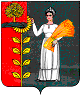 